ОБЩИНА САДОВО, ОБЛАСТ ПЛОВДИВ       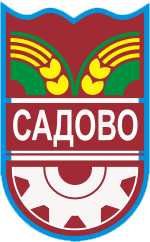           4122 гр. Садово, ул. „Иван Вазов” № 2            тел. централа: 03118 / 2601 и 03118 / 2171; факс 03118 / 2500          ел. адрес  - obsadowo@abv.bgСЪДЪРЖАНИЕНА ДОКУМЕНТАЦИЯ ЗА УЧАСТИЕв открита процедура по ЗОП за възлагане на обществена поръчка с предмет:„Изработване на инвестиционни проекти във фаза „Техническа“ и авторски надзор в процеса на строителство“ за проект „Реконструкция и рехабилитация на улици и тротоари в Община Садово, Област Пловдив – етап I“ по Подмярка 7.2. - Инвестиции в създаването, подобряването или разширяването на всички видове малка по мащаби инфраструктура на Мярка 7 — Основни услуги и обновяване на селата в селските райони от Програмата за развитие на селските райони 2014-2020”Решение за откриване на процедурата;Обявление за обществената поръчка;Указания за подготовка на оферта, включващи описание предмета на поръчката;Разглеждане, оценяване и класиране на офертите, включително Методика за определяне комплексната оценка на офертата;Списък на документите (приложение № 1);Представяне на участника (приложение № 2);Декларация за обстоятелствата по чл. 47, ал.9 от ЗОП (приложение № 3);Декларация по чл. 56, ал. 1, т. 6 от ЗОП (приложение № 4);Образец на банкова гаранция за участие (приложение № 5);Образец на банкова гаранция за изпълнение (приложение № 6);Декларация по чл. 51, ал. 1, т. 1 от ЗОП (приложение № 7);Декларация за съгласие на подизпълнител (приложение № 8);Декларация-списък на служителите/експертите за изпълнение на поръчката (приложение № 9);Декларация за ангажираност на експерт (приложение № 10);Декларация по Закона за икономическите и финансовите отношения с дружествата, регистрирани в юрисдикции с преференциален данъчен режим, свързаните с тях лица и техните действителни собственици (приложение № 11);Образец на техническо предложение (приложение № 12);Образец на ценовопредложение (приложение № 13);Проект на договор;Техническа спецификация (Задание за проектиране)Указания за подготовка на оферта, включващи описание предмета на поръчкатаОПИСАНИЕ НА ПРЕДМЕТА НА ПОРЪЧКАТАЦелта на настоящата обществена поръчка е свързан с избор на изпълнител, който да извърши услуга с предмет „Изработване на инвестиционни проекти във фаза „Техническа“ и авторски надзор в процеса на строителство“ за проект „Реконструкция и рехабилитация на улици и тротоари в Община Садово, Област Пловдив – етап I“ по Подмярка 7.2. - Инвестиции в създаването, подобряването или разширяването на всички видове малка по мащаби инфраструктура на Мярка 7 — Основни услуги и обновяване на селата в селските райони от Програмата за развитие на селските райони 2014-2020”.УСЛОВИЯ ЗА УЧАСТИЕ В ПРОЦЕДУРАТАУчастник в настоящата процедура за обществена поръчка може да бъде всяко българско или чуждестранно физическо, или юридическо лице, както и техни обединения. Юридическите лица се представляват от лицето или лицата с представителна власт по закон или от специално упълномощени с нотариално заверено пълномощно лица. Когато се представляват от друг, физическите лица представят нотариално заверено пълномощно за това.В настоящата процедура за възлагане на обществена поръчка право да участва има всяко лице, което отговаря на предварително обявените условия и изисквания.Участникът в настоящата процедура трябва да отговаря на следните минимални изисквания:3.1. Изисквания относно икономическо и финансово състояние:Възложителят не поставя изисквания за икономическо и финансово състояние на участниците.3.2.Технически възможности и квалификация:3.2.1.През последните 3 години, считано от датата на подаване на офертата, самостоятелно или като участник в обединение, участникът трябва да е изпълнил поне 2 услуги, които са еднакви или сходни с предмета на обществената поръчка.Сходни с предмета на поръчката са услуги за изготвяне на проекти за инфраструктурни обекти по Наредба № 4 за обхвата и съдържанието на инвестиционните проекти.	3.2.2. Участникът, следва да разполага с екип за изпълнение на услугата:Ключов експерт № 1 „Ръководител на екип“Професионална област (квалификация): Висше образование, образователно-квалификационна степен „магистър“ с професионална квалификация „инженер“ или еквивалентна (в случай, че образованието е придобито в друга държава);Специфичен опит: 	опит в сходни дейности – участие като ръководител или експерт по минимум 1 услуга с предмет, сходен с предмета на поръчката.Ключов експерт № 2 “Транспортно строителство“:Професионална област (квалификация): Висше образование, степен „магистър“ – строителен инженер Транспортно строителство или аналогична специалност (в случай, че образованието е придобито в друга държава); валидно удостоверение за пълна проектантска правоспособност /ППП/ или еквивалентен документ, издаден от компетентен орган на държава-членка на Европейския съюз или в друга държава – страна по Споразумението за Европейско икономическо пространство Специфичен опит: професионален опит в проектиране на инфраструктурни обекти и съоръжения и участие в изпълнението на поне един инфраструктурен проект;Ключов експерт № 3 “Геодезия“:Професионална област (квалификация): Висше образование, степен „магистър“ – строителен инженер Геодезия или аналогична специалност (в случай, че образованието е придобито в друга държава); валидно удостоверение за пълна проектантска правоспособност /ППП/ или еквивалентен документ, издаден от компетентен орган на държава-членка на Европейския съюз или в друга държава – страна по Споразумението за Европейско икономическо пространство Специфичен опит: професионален опит в проектиране на инфраструктурни обекти и съоръжения и участие в изпълнението на поне един инфраструктурен проект;  Ключов експерт № 4“ Координатор по безопасност и здраве“:Професионална област (квалификация): Висше образование, степен „магистър“ – строителен инженер Транспортно строителство или аналогична специалност (в случай, че образованието е придобито в друга държава); квалификация Координатор по безопасност и здраве или еквивалентна.Специфичен опит: професионален опит в проектиране на инфраструктурни обекти и съоръжения и участие в изпълнението на поне един инфраструктурен проект; Ключов експерт № 5 “Пожарна безопасност“:Професионална област (квалификация): Висше образование, степен „магистър“ – строителен инженер или аналогична специалност (в случай, че образованието е придобито в друга държава); валидно удостоверение за пълна проектантска правоспособност /ППП/ или еквивалентен документ, издаден от компетентен орган на държава-членка на Европейския съюз или в друга държава – страна по Споразумението за Европейско икономическо пространство Специфичен опит: професионален опит в проектиране на инфраструктурни обекти и съоръжения и участие в изпълнението на поне един инфраструктурен проект; 3.2.3.Участникът, трябва да има внедрена система за управление на качеството, сертифицирана съгласно стандарт ISO 9001:2008 (или еквивалентен) в областта на обществената поръчка–проектиране на пътища и/или всякакъв вид инфраструктурни проекти.3.3.Изискванията за технически възможности и квалификация се доказва с представянето на:3.3.1.Декларация - списък на услугите, изпълнени през последните 3 години, считано от датата на подаване на офертата с посочени: обект (предмет); възложител (получател); начална и крайна дата на услугата – съгласно приложения образец Приложение № 7.	Доказателството за извършената услуга се предоставя под формата на удостоверение, издадено от получателя или от компетентен орган, или чрез посочване на публичен регистър, в който е публикувана информация за услугата.3.3.2.Декларация - списък на служителите/експертите за изпълнение на поръчката съдържащ: имена; образование и квалификация; професионален опит; позиция (длъжност), която ще заема лицето при изпълнение на обществената поръчка – съгласно приложения образец Приложение № 9. В случай че експерт/експерти, посочени в този списък не е служител/работник на участника, този експерт представя Декларация за ангажираност на експерт – съгласно приложения образец Приложение № 10.3.3.3. Заверени от участника копия на издадени валидни сертификати за система за управление на качеството, сертифицирана съгласно стандарт ISO 9001:2008 (или еквивалентен), както и други доказателства за еквивалентни мерки за осигуряване на качеството. Сертификатите трябва да са издадени от независими лица, които са акредитирани по съответната серия европейски стандарти от Изпълнителна агенция „Българска служба за акредитация” или от друг национален орган за акредитация, който е страна по Многостранното споразумение за взаимно признаване на Европейската организация за акредитация, за съответната област или да отговарят на изискванията за признаване съгласно чл. 5а, ал. 2 от Закона за националната акредитация на органи за оценяване на съответствието. Съгласно чл. 53, ал. 4 от ЗОП, Възложителят приема еквивалентен сертификат, издаден от органи, установени в други държави членки, както и други доказателства за еквивалентни мерки за осигуряване на качеството.ОСНОВАНИЯ ЗА ОТСТРАНЯВАНЕ1. Не може да участва в процедура за възлагане на обществена поръчка и възложителят ще отстрани от участие всеки участник, който:1.1. е осъден с влязла в сила присъда, освен ако е реабилитиран, за:а) престъпление против финансовата, данъчната или осигурителната система,включително изпиране на пари, по чл. 253 - 260 от Наказателния кодекс;б) подкуп по чл. 301 - 307 от Наказателния кодекс;в) участие в организирана престъпна група по чл. 321 и 321а от Наказателниякодекс;г) престъпление против собствеността по чл. 194 - 217 от Наказателния кодекс;д) престъпление против стопанството по чл. 219 - 252 от Наказателния кодекс;1.2. е обявен в несъстоятелност;1.3. е в производство по ликвидация или се намира в подобна процедура съгласно националните закони и подзаконови актове;1.4. има задължения по смисъла на чл. 162, ал. 2, т. 1 от Данъчно-осигурителния процесуален кодекс към държавата и към община, установени с влязъл в сила акт на компетентен орган, освен ако е допуснато разсрочване или отсрочване на задълженията, или има задължения за данъци или вноски за социалното осигуряване съгласно законодателството на държавата, в която участникът е установен;1.5. е в открито производство по несъстоятелност, или е сключил извънсъдебно споразумение с кредиторите си по смисъла на чл. 740 от Търговския закон, а в случай че кандидатът или участникът е чуждестранно лице - се намира в подобна процедура съгласно националните закони и подзаконови актове, включително когато неговата дейност е под разпореждане на съда, или кандидатът или участникът е преустановил дейността си;1.6. който е виновен за неизпълнение на задължения по договор за обществена поръчка, доказано от възложителя с влязло в сила съдебно решение;1.7. е осъден с влязла в сила присъда за престъпление по чл. 313 от Наказателния кодекс във връзка с провеждане на процедури за възлагане на обществени поръчки;1.8. При който лицата по чл. 47, ал. 4 от ЗОП са свързани лица по смисъла на § 1, т. 23а от Допълнителните разпоредби на ЗОП с Възложителя или със служители на ръководна длъжност в неговата организация;1.9. който е сключил договор с лице по чл. 21 или чл. 22 от Закона за предотвратяване и установяване на конфликт на интереси;1.10. е свързано лице или свързано предприятие със самостоятелен участник в обществената поръчка1.11. за които са налице забранителните основания по Закона за икономическите и финансовите отношения с дружествата, регистрирани в юрисдикции с преференциален данъчен режим, свързаните с тях лица и техните действителни собственици.1.12.чуждестранно физическо или юридическо лице, за което в държавата, в която е установено, e налице някое от изброените по-горе обстоятелствата по т. 1.2. Комисията предлага за отстраняване от процедурата участник:2.1. който не е представил някой от необходимите документи по чл. 56 от ЗОП, а именно:някой от документите по т. 1.1 – 1.10 от раздел VI „Необходими документи” от настоящите указания, в срока, указан от комисията по реда на чл. 68, ал. 9 от ЗОП;предложение за изпълнение на поръчката (техническо предложение), изготвено съгласно образеца – Приложение № 12;предлагана цена (ценово предложение), изготвена съгласно образеца – Приложение № 13;който е представил оферта, която не отговаря на изискванията на чл. 57, ал. 2 от ЗОП;който е представил оферта, която не отговаря на предварително обявените условия на възложителя;който представи цена за изпълнение по-висока от съответната максимално допустима прогнозна стойност на поръчката;който е декларирал съгласие да участва в тази поръчка като подизпълнител на друг участник;който е представил оферта, която не е подписана от представляващия участника по закон или упълномощено от него лице;за когото по реда на чл. 68, ал. 11 е установено, че е представил невярна информация за доказване на съответствието му с обявените от възложителя критерии за подбор;в случаите на чл. 70, ал. 3 от ЗОП.ГАРАНЦИИ1.Гаранция за участиеВсяка оферта трябва да бъде представена заедно с гаранция за участие в процедурата в размер на 2 750 лв. (две хиляди седемстотин и петдесет лева).
Гаранцията за участие се представя в една от следните форми:а)Парична сума – внася се по набирателна сметка на община Садово IBAN: BG22CECB97903342797200, BIC: CECBBGSF, ЦКБ АД КЛ.ПЛОВДИВ –БЪЛГАРИЯ, като в нареждането за плащане задължително следва да бъде записано: “Гаранция за участие в открита процедура за възлагане на обществена поръчка с предмет: „Изработване на инвестиционни проекти във фаза „Техническа“ и авторски надзор в процеса на строителство“ за проект „Реконструкция и рехабилитация на улици и тротоари в Община Садово, Област Пловдив – етап I“ по Подмярка 7.2. - Инвестиции в създаването, подобряването или разширяването на всички видове малка по мащаби инфраструктура на Мярка 7 — Основни услуги и обновяване на селата в селските райони от Програмата за развитие на селските райони 2014-2020”.* Документ, удостоверяващ платената гаранция за участие в парична сума. В случай че участникът е превел парите по електронен път (електронно банкиране), той следва да завери съответния документ с подпис.б) Банкова гаранция – неотменима банкова гаранция в полза на община Садово, със срок на валидност 120 дни след крайния срок за получаване на офертите посочен в обявлението за обществената поръчка. В документацията за участие е приложен примерен образец – Приложение № 5. Участниците могат да се възползват и от образците на банката-издател на гаранцията при условие, че същата съдържа необходимите условия, съгласно приложения образец в документацията на процедурата или предлага по-добри условия за възложителя. 1.1. Когато участникът е обединение гаранцията може да се представи от обединението или от участник в него.1.2. Възложителят има право да задържи гаранцията за участие в процедурата при условията на чл. 61 от ЗОП;1.3. Възложителят освобождава гаранциите за участие на отстранените участници в срок 5 работни дни след изтичането на срока за обжалване на решението на възложителя за определяне на изпълнител;1.4. Гаранцията за участие в процедурата трябва да е със срок на валидност – срокът на валидност на офертата.2.Гаранция за изпълнение на договор2.1. Участникът, определен за изпълнител, представя гаранция за изпълнение в размер на 1 % (един процент) от общата цена по договора без включен ДДС. Участникът сам избира формата на гаранцията за изпълнение: парична сума – внася се по набирателната сметка на община Садово, посочена в т. 1, б. „а“ от настоящия раздел или банкова гаранция по образец – Приложение № 6. 2.2. Валидността на гаранцията за изпълнение, в случай че е представена банкова гаранция, е 30 (тридесет) дни след приключване на изпълнението на договора.2.3. Приложеният образец е примерен. Определеният за изпълнител може да се възползва и от образците на банката-издател на гаранцията при условие, че същата съдържа необходимите условия, съгласно приложения образец в документацията на процедурата или предлага по-добри условия за възложителя.2.4. Разходите по откриването и поддържането на банковите гаранции са за сметка на изпълнителя. Изпълнителят трябва да предвиди и заплати своите такси по откриване и обслужване на гаранцията така, че размерът на получената от възложителя гаранция да не бъде по-малък от определения в настоящата процедура.2.5. Условията и сроковете за валидност, задържане или освобождаване на гаранцията за изпълнение са уредени в проекта на договор за възлагане на обществена поръчка.Възложителят освобождава гаранциите по настоящия раздел, без да дължи лихви за периода, през който средствата законно са престояли при него.ИЗИСКВАНИЯ ЗА ИЗГОТВЯНЕ, ПРЕДСТАВЯНЕ И ПОДАВАНЕ НА ОФЕРТИTEВсеки участник има право да представи само една оферта.При изготвяне на офертата всеки участник трябва да се придържа точно към обявените от възложителя условия.Лице, което участва в обединение или е дало съгласие и фигурира като подизпълнител в офертата на друг участник, не може да представя самостоятелна оферта.Не се допуска представяне на варианти в техническата и ценовата оферта.Офертите следва да отговарят на изискванията, посочени в настоящите указания и да бъдат оформени по приложените към документацията образци.Офертата се подписва от представляващия участника или от надлежно упълномощено/и – със заверено пълномощно – лице/лица, като към офертата се прилага оригинал (нотариално заверен препис от оригинала) на пълномощното от представляващия дружеството.Ако участник в процедурата е обединение, което не е юридическо лице, документите по т.1.2 и 1.3 от раздел VI „Необходими документи”, задължително се представят от всяко физическо или юридическо лице, включено в обединението, а документите по т. 1.7 и 1.8 се представят само за участниците в обединението, чрез които обединението доказва съответствието си с критериите за подбор по чл.25, ал.2, т. 6 от ЗОП. Участникът следва да приложи, при участници обединения – копие на договора за обединение, а когато в договора не е посочено лицето, което представлява участниците в обединението – и документ, подписан от лицата в обединението, в който се посочва представляващият. Офертата се подписва и подпечатва от това лице/лица.Всички документи, свързани с офертата, трябва да бъдат на български език или в превод на български език, като преводът на документите по т. 1.3, 1.8. и 1.9 от Раздел VI „Необходими документи” следва да е официален.Под „официален превод” се разбира превод по смисъла на § 1, точка 16а от Допълнителните разпоредби на ЗОП, а именно, „превод, извършен от преводач, който е вписан в списъка на лице, което има сключен договор с Министерството на външните работи за извършване на официални преводи”. Ако в предложението са включени документи по т. 1.7 на чужд език, същите трябва да са придружени и с превод на български език. Всички документи, за които не са представени оригинали, трябва да са заверени (когато са фотокопия) с гриф „Вярно с оригинала” и подпис на лицето, представляващо участника.Всички разходи по подготовката и представянето на офертата са за сметка на участниците. Възложителят не носи отговорност за извършените от участника разходи по подготовка на офертата, в случай че участникът не бъде класиран или в случай на прекратяване на процедурата.Възложителят си запазва правото в случай на съмнение във верността или в автентичността на представени копия от документи да поиска от участника нотариално заверени копия на оригиналите.Подаването на офертата задължава участниците да приемат напълно всички изисквания и условия, посочени в тази документация при спазване на ЗОП и другите нормативни актове, свързани с изпълнението на предмета на поръчката. Поставянето на различни от тези условия и изисквания от страна на участника ще доведе до отстраняването му.Офертата се представя в писмен вид, на хартиен носител. Участниците предават офертите си в запечатан непрозрачен плик с надпис:ОБЩИНА САДОВОгр. Садово 4122, област Пловдив, ул.”Иван Вазов” № 2Деловодство, партер – „Център за обслужване на граждани”ОФЕРТА за участие в открита процедура за възлагане на обществена поръчка с предмет: „Изработване на инвестиционни проекти във фаза „Техническа“ и авторски надзор в процеса на строителство“ за проект „Реконструкция и рехабилитация на улици и тротоари в Община Садово, Област Пловдив – етап I“ по Подмярка 7.2. - Инвестиции в създаването, подобряването или разширяването на всички видове малка по мащаби инфраструктура на Мярка 7 — Основни услуги и обновяване на селата в селските райони от Програмата за развитие на селските райони 2014-2020” и следната информация: име на участника, адрес за кореспонденция, телефон, факс и електронен адрес.Съгласно чл. 57, ал. 1 и ал. 2 от ЗОП пликът по т. 14 трябва да съдържа 3 отделни запечатани непрозрачни и надписани плика, както следва:плик № 1 с надпис „Документи за подбор”, в който се поставят документите и информацията, изисквани от възложителя по чл. 56, ал. 1, т. 1-6, 8, т. 12-14 от ЗОП, отнасящи се до критериите за подбор на участниците и изброени в т. 1 от Раздел VI „Необходими документи” на настоящите Указания. Документите в плика да са номерирани по листи.плик № 2 с надпис „Предложение за изпълнение на поръчката”, в който се поставят Техническото предложение на участника, съгласно изискванията на т. 2 от раздел VI „Необходими документи”.плик № 3 с надпис „Предлагана цена”, който съдържа ценовото предложение на участника, съгласно изискванията на т. 3 от раздел VI „Необходими документи”. При приемане на офертата върху плика се отбелязват поредният номер, датата и часа на получаването, като посочените данни се записват във входящ регистър, за което на приносителя се издава документ.Възложителят не приема за участие в процедурата и връща незабавно на участниците оферти, които са представени след изтичане на крайния срок за получаване или в незапечатан или скъсан плик. Тези обстоятелства се отбелязват във входящия регистър на възложителя.Ако участникът изпрати офертата чрез препоръчана поща или куриерска служба, разходите за тях са за сметка на участника. Рискът от забава или загубване на офертата е за сметка на участника.До изтичане на срока за подаване на офертите всеки участник в процедурата може да промени, допълни или да оттегли офертата си.Срок на валидност на офертата:19.1. Офертите следва да бъдат валидни за срок не по-малък от 120 (сто и двадесет) календарни дни, считано от крайния срок за получаване на офертите, посочен в обявлението за процедурата. Предложение с по-малък срок на валидност ще бъде отхвърлено от възложителя като несъответстващо на изискванията.19.2. Възложителят може да поиска писмено (чрез писмо или по факс) от участниците да удължат срока на валидност на офертата, когато той е изтекъл. Участник, който след покана и в определения в нея срок не удължи срока на валидност на офертата си, се отстранява от участие. 20.Съгласно чл. 29 от ЗОП, лицата могат да поискат писмено от възложителя разяснения по документацията до 7 дни преди изтичане на срока за получаване на офертите. Разясненията се публикуват в профила на купувача в 4-дневен срок от получаване на искането. Ако лицата са посочили електронен адрес, разясненията се изпращат и на него в деня на публикуването им в профила на купувача. В разясненията не се посочва информация за лицата, които са ги поискали. Когато от публикуването на разясненията от възложителя до крайния срок за получаване на оферти остават по-малко от 3 дни, възложителят е длъжен да удължи срока за получаване на оферти. Решението за промяна се публикува в профила на купувача в деня на изпращането му за публикуване в Регистъра на обществените поръчки. НЕОБХОДИМИ ДОКУМЕНТИОфертата се изготвя по приложените в документацията образци. Общият плик трябва да съдържа следното:1.Плик № 1 „Документи за подбор”, в който се поставят документите, изисквани от възложителя по чл. 56, ал. 1, т. 1-6, т. 8, т. 12-14 от ЗОП, отнасящи се до критериите за подбор на участниците, а именно:Списък на документите и информацията, съдържащи се в офертата подписан от участника – Приложение № 1;Представяне на участник, изготвено съгласно Приложение № 2 – подпечатано и подписано от законния представител на участника, а когато офертата се подава от пълномощник на това лице, следва да се представи заверено пълномощно, което включва:	1.2.1. Единен идентификационен код (ЕИК) съгласно чл. 23 от Закона за Търговския регистър, БУЛСТАТ и/или друга идентифицираща информация в съответствие със законодателството на държавата, в която участникът е установен, както и адрес, включително електронен, за кореспонденция при провеждане на процедурата.  1.2.2. Декларация по чл. 47, ал.9 от ЗОП – Приложение № 3.	Когато участникът в процедурата е чуждестранно физическо или юридическо лице или техни обединения, съответния документ по т. 1.2. се представя в официален превод.	Когато участникът в процедурата е обединение, което не е юридическо лице, той следва да приложи заверено копие на договора за обединението или друг документ, подписан от лицата в обединението, в който задължително е посочен представляващия обединението. В този случай документите, посочени в т. 1.2.1 и 1.2.2.  следва да се представят от всяко физическо или юридическо лице, включено в обединението.Документ за внесена гаранция за участие в процедурата в размер, съгласно раздел IV “Гаранции” на настоящите указания.Доказателства, че участникът изпълнява изискванията на възложителя. Всеки участник следва да представи доказателства, удостоверяващи наличието на необходимия капацитет за изпълнение на поръчката, както следва:Декларация - списък на услугите, изпълнени през последните 3 години, считано от датата на подаване на офертата – Приложение № 7;Декларация - списък на служителите/експертите за изпълнение на поръчката – Приложение № 9, с приложени декларации за ангажираност на експерт - Приложение № 10 в случай че лицата не са служители на участника;Заверени от участника копия на издадени валидни сертификати за система за управление на качеството, сертифицирана съгласно стандарт ISO 9001:2008 или еквивалент. Сертификатите трябва да са издадени от независими лица, които са акредитирани по съответната серия европейски стандарти от Изпълнителна агенция „Българска служба за акредитация” или от друг национален орган за акредитация, който е страна по Многостранното споразумение за взаимно признаване на Европейската организация за акредитация, за съответната област или да отговарят на изискванията за признаване съгласно чл. 5а, ал. 2 от Закона за националната акредитация на органи за оценяване на съответствието. Съгласно чл. 53, ал. 4 от ЗОП, Възложителят приема еквивалентен сертификат, издаден от органи, установени в други държави членки, както и други доказателства за еквивалентни мерки за осигуряване на качеството.Декларация за отсъствие на обстоятелствата по чл. 56, ал. 1, т. 6 от Закона за обществените поръчки – Приложение № 4.Декларация от всеки подизпълнител, потвърждаваща съгласие за участие като подизпълнител – попълва се, подписва се от представляващия подизпълнителя и се подпечатва съгласно образеца – Приложение № 8.Заверено пълномощно на лицето, подписващо офертата (оригинал) – представя се, когато офертата или някой документ от нея не е подписана от управляващия и представляващ участника съгласно актуалната му регистрация, а от изрично упълномощен негов представител. Пълномощното следва да съдържа всички данни на лицата (упълномощен и упълномощител), както и изрично изявление, че упълномощеното лице има право да подпише офертата и да представлява участника в процедурата.Декларация по Закона за икономическите и финансовите отношения с дружествата, регистрирани в юрисдикции с преференциален данъчен режим, свързаните с тях лица и техните действителни собственици – Приложение № 11.2. Плик № 2 „Предложение за изпълнение на поръчката”, в който участниците поставят „Предложение за изпълнение на поръчката” (Техническо предложение), изготвена по образец – Приложение № 12 с приложенията към нея. Техническото предложение се поставя в отделен запечатан непрозрачен плик (плик № 2) с надпис „Предложение за изпълнение на поръчката”.ВНИМАНИЕ: В Техническото предложение не трябва да се посочват цени за изпълнение на поръчката. Всякаква информация, свързана с цени по предмета на поръчката, трябва да се съдържа единствено в ценовата оферта на участника. Техническото предложение на участника трябва да съответства на техническата спецификация.3. Плик № 3 „Предлагана цена” – запечатан и непрозрачен, който съдържа ценовото предложение на участника.Ценовото предложение се изготвя по образец – Приложение № 13.При различие между сумите изписани цифром и словом, за вярна се приема сумата изписана словом. При установени аритметически грешки, комисията коригира предложените цени, като водещи са предложените цени за отделна дейност без вкл. ДДС.РАЗГЛЕЖДАНЕ, ОЦЕНЯВАНЕ И КЛАСИРАНЕ НА ОФЕРТИТЕ.РАЗГЛЕЖДАНЕ, ОЦЕНЯВАНЕ И КЛАСИРАНЕ НА ОФЕРТИТЕ1. Отварянето на получените оферти е публично и протича по реда на чл. 68, ал. 1- 6 от ЗОП, като на него могат да присъстват участниците в процедурата или техни упълномощени представители, както и представители на средствата за масово осведомяване и други лица, при спазване на установения режим за достъп до сградата, в която се извършва отварянето.2. Комисията разглежда документите и информацията в плик № 1 за съответствие с критериите за подбор, поставени от възложителя, и съставя протокол. Когато установи липса на документи и/или несъответствия с критериите за подбор, и/или друга нередовност, включително фактическа грешка, комисията ги посочва в протокола и го изпраща на всички участници в деня на публикуването му в профила на купувача. Участниците представят на комисията съответните документи в срок 5 работни дни от получаването на протокола. Участникът може в съответствие с изискванията на възложителя, посочени в обявлението, да замени представени документи или да представи нови, с които смята, че ще удовлетвори поставените от възложителя критерии за подбор.3. След изтичане на горния срок комисията пристъпва към разглеждане на допълнително представените документи относно съответствието на участниците с критериите за подбор, поставени от възложителя. С това комисията приключва работа с плик № 1. Комисията не разглежда документите в плик № 2 на участниците, които не отговарят на изискванията за подбор.4. Комисията продължава своята работа като извършва проверка на документите в плик № 2 за съответствието им с изискванията на възложителя. Комисията може по всяко време да проверява заявените от участниците данни, да изисква от тях разяснения, както и да изисква писмено представяне в определен срок на допълнителни доказателства за данни в плик № 2. Комисията извършва проверка за наличие на основание по чл. 70, ал. 1 от ЗОП за предложенията в плик № 2, след което оценява офертите по всички други показатели, различни от цената.5. Не по-късно от два работни дни преди отваряне на ценовите оферти комисията обявява чрез съобщение в профила на купувача: http://sadovo.bg/57245 датата, часа и мястото на отварянето, както и резултатите от оценяване на офертите по другите показатели за оценка. При отварянето на плик  № 3 могат да присъстват участниците в процедурата или техни упълномощени представители, както и представители на средствата за масово осведомяване и други лица.МЕТОДИКА И ОЦЕНЯВАНЕ НА ОФЕРТИТЕКритерият за оценка на офертите е „икономически най-изгодна оферта”.Комплексната оценка (КО) на офертата на участника има максимална стойност 100 точки и се изчислява по формулата:КО = П1 х 50% + П2 х 50%„Комплексната оценка" се определя на база следните показатели:Показател (П2): МЕТОДОЛОГИЯ ЗА ИЗПЪЛНЕНИЕИзчислява се по формулата:П2 = А + Б, където:	(П1) ЦЕНОВИ ПОКАЗАТЕЛДо оценка по показателя (П1) се допускат само оферти, които съответстват на условията за изпълнение на обществената поръчка. Оценките на офертите по показателя се изчисляват по формулата:П1 = Цмин / Цу х 100 =Където Цу е предложената цена за изпълнение от съответния участник в лева без ДДС.Където Цмин е най-ниската предложена цена в лева без ДДС.Ако има участници с равен брой точки от комплексна оценка, които биха се класирали на първо или второ място, то на по-благоприятно място се класира участникът, който е предложил по-ниска цена.При условие, че и цените са еднакви, се сравняват оценките по показателя с най-висока относителна тежест и се избира офертата с най-благоприятна стойност по този показател.Ако и по този начин не може да се определи икономически най-изгодната оферта, комисията провежда публично жребий за определяне на изпълнител между класираните на първо място оферти.Класирането на допуснатите оферти се извършва в низходящ ред въз основа посочената методика и показатели, като най-ниска е цената на участника, предложил най-малка обща крайна стойност без ДДС за изпълнение на поръчката.Комисията приключва своята работа с приемане на протокола от възложителя.ОБЯВЯВАНЕ НА РЕШЕНИЕТО НА ВЪЗЛОЖИТЕЛЯ. ПРЕКРАТЯВАНЕ НА ПРОЦЕДУРАТА. СКЛЮЧВАНЕ НА ДОГОВОРОбявяване на решението на възложителя по процедурата за възлагане на обществена поръчка.В срок от пет работни дни от приключване на работата на комисията, възложителят с мотивирано решение обявява класирането на участниците и участникът, определен за изпълнител. В решението си възложителят посочва и отстранените от участие в процедурата участници и мотивите за отстраняването им.Възложителят изпраща решението на участниците в 3-дневен срок от издаването му. В същия ден възложителят публикува в профила на купувача решението заедно с протоколите от работата на комисията.Прекратяване на процедуратаВъзложителят прекратява процедурата за възлагане на обществената поръчка по реда и при условията, посочени в чл.  39, ал. 1 от ЗОП. Възложителят може да прекрати процедурата и при условията на чл. 39, ал. 2 от ЗОП.Сключване на договор5.1. Възложителят сключва договор за изпълнение на обществената поръчката с участника в процедурата, определен за изпълнител, като участникът, определен за изпълнител трябва да отговаря на изискванията на документацията и към момента на сключване на договора за възлагане на обществена поръчка.5.2. Възложителят сключва договора в едномесечен срок след влизане в сила на решението за определяне на Изпълнител или на определението, с което е допуснато предварително изпълнение на това решение.5.3. В случай, че избраният изпълнител е обединение, което не е юридическо лице, договорът за възлагане на обществена поръчка се сключва след представяне на документите по чл. 47, ал. 10 от ЗОП за всеки от членовете в обединението.5.4. В случай, че участникът избран за изпълнител е посочил в офертата си, че при изпълнението на поръчката ще ползва подизпълнители в срок от три дни от сключването на договор за подизпълнение или на допълнително споразумение към него, или на договор, с който се заменя посочен в офертата подизпълнител, изпълнителят изпраща оригинален екземпляр от договора или допълнителното споразумение на Възложителя заедно с доказателства, че не е нарушена забраната по чл. 45а, ал. 2 от ЗОП.ОБЩИ УКАЗАНИЯ1.Възложителят предоставя безплатен достъп до документацията за участие в процедурата в профила на купувача  http://sadovo.bg/57245.2. Комуникацията и действията на възложителя и заинтересованите лица/участници, свързани с настоящата процедура, са в писмен вид, съгласно чл. 58а, ал. 2 от ЗОП.3. От датата на подаване на офертата заинтересованото лице придобива статут на участник в процедурата.4. Участникът може да представя своите писма и уведомления чрез препоръчано писмо с обратна разписка, по факс или по електронен път при условията и по реда на Закона за електронния документ и електронния подпис.5. Подаването на оферта за участие означава, че участникът:а) познава и приема всички условия в документацията;б) е извършил съответните проучвания, анализи и запознаване предмета на поръчката, необходими за изработване на офертата.6. Възложителят на обществената поръчка е длъжен да уведомява участниците за всяко свое решение, имащо отношение към неговото участие в процедурата, като публикува в Профила на купувача всяка информация по закон, имаща отношение към поръчката.7. За въпроси, свързани с провеждането на процедурата и подготовката на офертите от участниците, които не са разгледани в документацията, се прилагат разпоредбите на Закона за обществените поръчки в редакцията му от бр. 79 на ДВ от 13.10.2015 г. и правилника за прилагането му.Приложение № 1списък на документите, съдържащи се в ОФЕРТАТА за участие в открита процедура по ЗОП с предмет: „Изработване на инвестиционни проекти във фаза „Техническа“ и авторски надзор в процеса на строителство“ за проект „Реконструкция и рехабилитация на улици и тротоари в Община Садово, Област Пловдив – етап I“ по Подмярка 7.2. - Инвестиции в създаването, подобряването или разширяването на всички видове малка по мащаби инфраструктура на Мярка 7 — Основни услуги и обновяване на селата в селските райони от Програмата за развитие на селските райони 2014-2020”Дата ………….2016 година			Подпис, ____________________________				Представляващ/и по регистрация или упълномощено лице                                                                     Име и фамилия:Приложение № 2Административни сведения:УВАЖАЕМИ ГОСПОДИН КМЕТ,Приложение № 3Приложение № 4Д Е К Л А Р А Ц И Яза отсъствие на обстоятелствата по чл. 56, ал. 1, т. 6от Закона за обществените поръчки (ЗОП)Долуподписаният/-ната/ ………………………………………………………………………………., с лична карта №  …………………………., издадена на ………………г. от МВР- ……............., с ЕГН ………………., в качеството ми на .………………………………....(посочете длъжността) на ……………………………………....................................…(посочете наименованието на участника) във връзка с участие в открита процедура по ЗОП с предмет: „Изработване на инвестиционни проекти във фаза „Техническа“ и авторски надзор в процеса на строителство“ за проект „Реконструкция и рехабилитация на улици и тротоари в Община Садово, Област Пловдив – етап I“ по Подмярка 7.2. - Инвестиции в създаването, подобряването или разширяването на всички видове малка по мащаби инфраструктура на Мярка 7 — Основни услуги и обновяване на селата в селските райони от Програмата за развитие на селските райони 2014-2020”Д Е К Л А Р И Р А М, ЧЕ:Не е налице свързаност с друг участник в съответствие с чл. 55, ал. 7 от ЗОП, както и не са налице обстоятелствата по чл.8, ал.8, т.2 от ЗОП.Известна ми е отговорността по чл. 313 от Наказателния кодекс за посочване на неверни данни.				г.				Декларатор: 		(дата на подписване)							  (подпис и печат)Забележка: Попълва се в съответствие с чл. 47, ал. 4 от ЗОППриложение № 5ДО КМЕТА НА ОБЩИНА САДОВООБЛАСТ ПЛОВДИВБАНКОВА ГАРАНЦИЯ ЗА УЧАСТИЕ В ПРОЦЕДУРА ЗА ВЪЗЛАГАНЕ НА ОБЩЕСТВЕНА ПОРЪЧКАНие,………………………………………………………………./банка/ със седалище ……………………………………………….. /адрес/ сме информирани, че нашият клиент  …………………………………………………………………………….../наименование на участника/, ще участва със свое предложение в обявената от Вас открита процедура с предмет: „Изработване на инвестиционни проекти във фаза „Техническа“ и авторски надзор в процеса на строителство“ за проект „Реконструкция и рехабилитация на улици и тротоари в Община Садово, Област Пловдив – етап I“ по Подмярка 7.2. - Инвестиции в създаването, подобряването или разширяването на всички видове малка по мащаби инфраструктура на Мярка 7 — Основни услуги и обновяване на селата в селските райони от Програмата за развитие на селските райони 2014-2020” и в съответствие с изготвените от Вас условия е необходимо издаване на банкова гаранция, обезпечаваща изпълнението на задълженията на фирмата, произтичащи от участието й в процедурата.	Във връзка с гореизложеното ние, ……………………………………… /банка/ се задължаваме безусловно и неотменяемо да Ви изплатим, независимо от възраженията на нашия клиент, сумата от .......... лв. (словом.......... лева), в срок до 3 (три) работни дни след получаване на Вашето надлежно подписано и подпечатано искане за изплащане, деклариращо, че участникът …………………………………………………………………………………….…………..:е оттеглил предложението си след изтичане на срока за подаване на предложенията, илие определен за изпълнител, но не е изпълнил задължението си да сключи договор за изпълнение на поръчката.Вашето писмено искане за плащане трябва да ни бъде представено чрез посредничеството на централата на обслужващата Ви банка, потвърждаваща, че положените от Вас подписи са автентични и Ви задължават съгласно закона.Настоящата гаранция влиза в сила от ……… часа на………………… /посочва се датата и часа на крайния срок за представяне на предложенията/ и изтича изцяло и автоматично в случай, че до …………… часа на ……………………. /дата/ /посочва се дата и час съобразени с валидността на офертата на Участника/ искането Ви, предявено при горепосочените условия, не е постъпило в …………………………….. /банка/.След тази дата ангажиментът ни се обезсилва, независимо дали оригиналът на банковата гаранция ни е върнат или не.Банковата гаранция може да бъде освободена преди изтичане на валидността й само след връщане на оригинала на същата в ………………………………..……… /банка/.Подпис и печат,	 (БАНКА) Приложение № 6ДО КМЕТА НА ОБЩИНА САДОВООБЛАСТ ПЛОВДИВБАНКОВА ГАРАНЦИЯ за изпълнение на договор за обществена поръчка Ние, ………………………..................................... /банка/ със седалище ……………………….. /адрес/ сме уведомени, че на ……………………. /дата/ между Вас, ………………………............. /Възложител/, като Възложител и фирма ………………………, със седалище ……………………………………………………. /адрес на управление/, ЕИК ……………………, като Изпълнител, предстои да бъде сключен договор за „Изработване на инвестиционни проекти във фаза „Техническа“ и авторски надзор в процеса на строителство“ за проект „Реконструкция и рехабилитация на улици и тротоари в Община Садово, Област Пловдив – етап I“ по Подмярка 7.2. - Инвестиции в създаването, подобряването или разширяването на всички видове малка по мащаби инфраструктура на Мярка 7 — Основни услуги и обновяване на селата в селските райони от Програмата за развитие на селските райони 2014-2020” на обща стойност ……………………….. (цифром) ................................... (словом) без ДДС. В съответствие с условията по договора Изпълнителят следва да представи във Ваша полза банкова гаранция за изпълнение на същия за сумата ……………. (цифром), …………………………………(словом), представляваща 1 % от стойността на договора. Във връзка с гореизложеното и по искане на фирмата/лицето …………………………………………………………………………………………….., ние, ……………………………………………… /банка/ се задължаваме неотменяемо, при първо поискване, независимо от валидността и действието на горепосочения договор, да Ви заплатим всяка сума максимум до …………………….. (цифром) ………………………………………………. (словом), в срок до 3 (три) работни дни след получаване на Ваше надлежно подписано и подпечатано искане за плащане, деклариращо, че фирмата/лицето …………………………………………………… …………… не е изпълнило задължения по договора.Вашето писмено искане за плащане трябва да ни бъде представено чрез посредничеството на централата на обслужващата Ви банка, потвърждаваща, че положените от вас подписи са автентични и ви задължават съгласно закона.Настоящата гаранция влиза в сила от момента на нейното издаване и изтича изцяло и автоматично в случай, че до …………. часа на ………….. /дата/ искането Ви, предявено при горепосочените условия не е постъпило в ……………………………..… /банка/. След тази дата ангажиментът ни се обезсилва, независимо дали оригиналът на банковата гаранция ни е върнат или не.Банковата гаранция може да бъде освободена преди изтичане на валидността и само след връщане на оригинала на същата в ……………………………………….. /банка/.Подпис и печат: 									(БАНКА)Забележка: Банковата гаранция трябва да е валидна 30 (тридесет) дни след приключване на изпълнението на договора.Приложение № 7ДЕКЛАРАЦИЯ – СПИСЪК НА УСЛУГИТЕ ИЗПЪЛНЕНИ ПРЕЗ ПОСЛЕДНИТЕ 3 ГОДИНИ, СЧИТАНО ОТ ДАТАТА НА ПОДАВАНЕ НА ОФЕРТАТАпо чл. 51, ал. 1, т. 1 ЗОППриложение № 8Д Е К Л А Р А Ц И Яза съгласие за участие като подизпълнителДолуподписаният /-ата/ ...................................................................................., с лична карта № ................................., издадена на ....................................от ......................................., с ЕГН ......................................., в качеството ми на ............................................(посочете длъжността) на .........................................................................(посочете дружеството, което представлявате) във връзка с обявената от кмета на община Садово открита процедура с предмет: „Изработване на инвестиционни проекти във фаза „Техническа“ и авторски надзор в процеса на строителство“ за проект „Реконструкция и рехабилитация на улици и тротоари в Община Садово, Област Пловдив – етап I“ по Подмярка 7.2. - Инвестиции в създаването, подобряването или разширяването на всички видове малка по мащаби инфраструктура на Мярка 7 — Основни услуги и обновяване на селата в селските райони от Програмата за развитие на селските райони 2014-2020”Д Е К Л А Р И Р А М:	Ние, ................................................................................, сме съгласни да участваме като(посочете лицето, което представлявате)подизпълнител на ........................................................................................... при изпълнение на 			(посочете участника, чийто подизпълнител сте)горепосочената поръчка.  	Запознати сме, че заявявайки желанието си да бъдем подизпълнител, нямаме право да участваме като самостоятелен участник в горепосочената процедура, включително като член на обединение. При изпълнение на поръчката ни е предложено и ще изпълняваме, като подизпълнител следните видове работи от предмета на обществената поръчка:…………………………….Дял от стойността на обществената поръчка в проценти:…………Известна ми е отговорността по чл. 313 от Наказателния кодекс за посочване на неверни данни...........................2016 г.				Декларатор: .......................................(дата на подписване)					(подпис и печат)Приложение № 9Приложение № 10Д Е К Л А Р А Ц И ЯПодписаният/-ната/..................................................................................................................., с лична карта № .................................................., издадена на ............................ от ....................................................., с ЕГН ................................................., в качеството ми на ....................................................................................................................................................... (посочете длъжността в екипа) в екипа на.........................................................................................................................,                                           (посочете наименованието на участника), във връзка с участие в открита процедура за възлагане на обществена поръчка с предмет: „Изработване на инвестиционни проекти във фаза „Техническа“ и авторски надзор в процеса на строителство“ за проект „Реконструкция и рехабилитация на улици и тротоари в Община Садово, Област Пловдив – етап I“ по Подмярка 7.2. - Инвестиции в създаването, подобряването или разширяването на всички видове малка по мащаби инфраструктура на Мярка 7 — Основни услуги и обновяване на селата в селските райони от Програмата за развитие на селските райони 2014-2020”,Д Е К Л А Р И Р А М :На разположение съм да поема работата изключително по тази поръчка за времетраенето й, както изискват отговорностите ми. Задължавам се да участвам изключително в изпълнението на поръчката (като предпочитам изпълнението й пред други настоящи и бъдещи проекти и ангажименти) и да бъда на разположение през целия срок на изпълнение на поръчката – до приемането й от възложителя.Задължавам се да работя в съответствие с предложението на настоящия участник за качественото изпълнение на предмета на поръчката.Заявените от мен и от участника данни в офертата и посочената от мен информация в автобиографията ми са верни.Разбирам, че всяко умишлено невярно изявление, описано в настоящото, може да доведе до отстраняване на участника.Дата: ……………2016 г.				ДЕКЛАРАТОР: ..................................									           (подпис) Забележка:Декларацията се попълва и подписва от всеки експерт от екипа (съгласно изискванията на документацията) по отделно.Приложение № 11ДЕКЛАРАЦИЯпо Закона за икономическите и финансовите отношения с дружествата, регистрирани в юрисдикции с преференциален данъчен режим, свързаните с тях лица и техните действителни собственициДолуподписаният-ната ………………………………………………………………….. (трите имена), в качеството си на…………………………………………………………(качество на подписващия)на ……………………………………………………………………………….. (точно наименование на участника/участника в обединението), ……………………………………………… (участника/участник в обединение-участник) в открита процедура за възлагане на обществена поръчка с предмет: „Изработване на инвестиционни проекти във фаза „Техническа“ и авторски надзор в процеса на строителство“ за проект „Реконструкция и рехабилитация на улици и тротоари в Община Садово, Област Пловдив – етап I“ по Подмярка 7.2. - Инвестиции в създаването, подобряването или разширяването на всички видове малка по мащаби инфраструктура на Мярка 7 — Основни услуги и обновяване на селата в селските райони от Програмата за развитие на селските райони 2014-2020”,ДЕКЛАРИРАМ, че:Представляваното от мен дружество (e/не е) регистрирано в юрисдикция с преференциален данъчен режим, като е налице изключение по смисъла на чл. 4 от Закона за икономическите и финансовите отношения с дружествата, регистрирани в юрисдикции с преференциален данъчен режим, свързаните с тях лица и техните действителни собственици.Представляваното от мен дружество не е свързано лице по смисъла на § 1 от Допълнителните разпоредби на Търговския закон с дружества, регистрирани в юрисдикция с преференциален данъчен режим.Известна ми е отговорността по чл. 313 от Наказателния кодекс.Дата: ……………..(дата на подписване)               Декларатор:………………….                                                                                           (трите имена,подпис)Приложение № 12                                                                                   ДО КМЕТА НА ОБЩИНА САДОВО                                                                                   ОБЛАСТ ПЛОВДИВТ Е Х Н И Ч Е С К О   П Р Е Д Л О Ж Е Н И ЕОт..................................................................................................................................................                                                                       (наименование на участника)със седалище и адрес на управление: ......................................................................................, ЕИК, съгласно чл. 23 от ЗТР ................................................................ или БУЛСТАТ……………………,УВАЖАЕМИ ГОСПОДИН КМЕТ,След като се запознахме с условията на документацията и приложенията към нея за възлагане на обществена поръчка с предмет: „Изработване на инвестиционни проекти във фаза „Техническа“ и авторски надзор в процеса на строителство“ за проект „Реконструкция и рехабилитация на улици и тротоари в Община Садово, Област Пловдив – етап I“ по Подмярка 7.2. - Инвестиции в създаването, подобряването или разширяването на всички видове малка по мащаби инфраструктура на Мярка 7 — Основни услуги и обновяване на селата в селските райони от Програмата за развитие на селските райони 2014-2020”          Желая(ем) да участвам(е) в обявената от Вас открита процедура за възлагане на обществената поръчка, като приемаме всички условия за участие в нея. При подготовката на настоящата оферта сме спазили всички изисквания на Възложителя.Срокът за изготвяне на инвестиционен  проект във фаза „Техническа“ с подробни количествено-стойностни сметки по съответните части – до ..... / ......../ календарни дни.3. Дейностите по упражняване функциите на авторски надзор започват да текат от датата на подписване на Протокол обр. 2 към Наредба №  3 за съставяне на актове и протоколи по време на строителството (ДВ бр. 72 от 2003 г.) за откриване на строителната площадка на обекта и определяне на строителна линия и ниво и се считат за изпълнени с издаването на удостоверение за въвеждането в експлоатация на строежа.Тази оферта е със срок на валидност 120 (сто и двадесет) календарни дни, считано от крайния срок за получаване на офертите в процедурата.Прилагаме: Методология за изпълнение на поръчкатаДата ………….2016 година			Подпис, ____________________________				                             Представляващ/и по регистрация или упълномощено лице                                                                                                         Име и фамилия:Приложение № 13                                                                                   ДО КМЕТА НА ОБЩИНА САДОВО                                                                                   ОБЛАСТ ПЛОВДИВЦЕНОВО ПРЕДЛОЖЕНИЕОт ................................................................................................................................................ (наименование на участника)със седалище и адрес на управление: .......................................,	ЕИК, съгласно чл. 23 от ЗТР ................................................................... или БУЛСТАТ……………………,УВАЖАЕМИ ГОСПОДИН КМЕТ,Аз, долуподписаният .........................................................................................., ЕГН ........................................................., в качеството си на ........................................., на .............................................................................................,			(представляващ)		      (наименование на участника)участник в открита процедура с предмет: „Изработване на инвестиционни проекти във фаза „Техническа“ и авторски надзор в процеса на строителство“ за проект „Реконструкция и рехабилитация на улици и тротоари в Община Садово, Област Пловдив – етап I“ по Подмярка 7.2. - Инвестиции в създаването, подобряването или разширяването на всички видове малка по мащаби инфраструктура на Мярка 7 — Основни услуги и обновяване на селата в селските райони от Програмата за развитие на селските райони 2014-2020”, предлагам да изпълним поръчката, съгласно документацията за участие при следните финансови условия:1. Общата цена за изпълнение на договора е в размер на .....................................(………………………………….) лв. без ДДС.1.1 Изработка на инвестиционни проекти до фаза „Техническа“ в размер на .....................................(………………………………….) лв. без ДДС, от които:1.1.1. Изработка на инвестиционни проекти до фаза „Техническа“ Подобект 1: с. Катуница:Участък 1: Улица „Ягода“ от кръстовище с бул. „Стадиона“ до кръстовище с ул. „Марица“ с приблизителна дължина 120 м;Участък 2: Улица „Раковски“ от кръстовище с ул. „Марица“ до кръстовище с бул. „Стадиона“ с приблизителна дължина 140 м;Участък 3: Улица „Зоя Космодемянская“ с приблизителна дължина 150 м;Участък 4: Улица „Илия Стоянов“ от стария ж.п. прелез до кръстовище с ул. „64“ с приблизителна дължина 80 м;Участък 5: Улица „Кокиче“ с приблизителна дължина 100 мв размер на .....................................(………………………………….) лв. без ДДС1.1.2. Изработка на инвестиционни проекти до фаза „Техническа“ Подобект 2: с. Богданица;Участък: Улица „20“ с приблизителна дължина 370 мв размер на .....................................(………………………………….) лв. без ДДС 1.1.3. Изработка на инвестиционни проекти до фаза „Техническа“ Подобект 3: с. Караджово;Участък : Улица „14“ от ОТ 49 до ОТ 88 с приблизителна дължина 240 мв размер на .....................................(………………………………….) лв. без ДДС1.1.4. Изработка на инвестиционни проекти до фаза „Техническа“ Подобект 4: с. Болярци;Участък 1: Улица „11“ от кръстовище с ул. „17“ до края на улицата  с приблизителна дължина 110 м;Участък 2: Улица „13“ от кръстовище с ул. „17“ до края на улицата с приблизителна дължина 100 м;Участък 3: Улица  „43“от кръстовище с ул. „46“ до кръстовище с ул. „41“ с приблизителна дължина 220 мв размер на .....................................(………………………………….) лв. без ДДС1.1.5. Изработка на инвестиционни проекти до фаза „Техническа“ Подобект 5: с. Чешнегирово;Участък: Улица „Хан Аспарух“ от ОТ 19  до ОТ 18 и от ОТ 18 до ОТ 295 с приблизителна дължина 298 мв размер на .....................................(………………………………….) лв. без ДДС1.1.6. Изработка на инвестиционни проекти до фаза „Техническа“ Подобект 6: с. Кочево;Участък: Улица „2“ от ОТ 53 до ОТ 55 с приблизителна дължина 314 мв размер на .....................................(………………………………….) лв. без ДДС1.1.7. Изработка на инвестиционни проекти до фаза „Техническа“ Подобект 7: с. Поповица;Участък: Улица „41“ от ОТ 71 до  ОТ 69 с приблизителна дължина 305 мв размер на .....................................(………………………………….) лв. без ДДС1.1.8. Изработка на инвестиционни проекти до фаза „Техническа“ Подобект 8: с. Милево;Участък: Улица „28“ от кръстовище с републикански път II-66 при км 0+000  до  кръстовище с втората пресечка от дясно при км 0+500 с приблизителна дължина 500 мв размер на .....................................(………………………………….) лв. без ДДС1.1.9. Изработка на инвестиционни проекти до фаза „Техническа“ Подобект 9: с. Ахматово;Участък: Улица „15“ с приблизителна дължина 340 мв размер на .....................................(………………………………….) лв. без ДДС1.1.10. Изработка на инвестиционни проекти до фаза „Техническа“ Подобект 10: с. Моминско;Участък: Улица „8“ от кръстовище с ул. „3“ до  кръстовище с ул. „9“ с приблизителна дължина 250 мв размер на .....................................(………………………………….) лв. без ДДС1.1.11. Изработка на инвестиционни проекти до фаза „Техническа“ Подобект 11: с. Селци;Участък: Улица „1“ от кръстовище с ул. „24“ до  кръстовище с ул. „7“ при читалището с приблизителна дължина 300 мв размер на .....................................(………………………………….) лв. без ДДС1.2. Авторски надзор на изработените проекти в размер на ..................................... (………………………………….) лв. без ДДС, от които:1.2.1. Авторски надзор на изработените проекти Подобект 1: с. Катуница:Участък 1: Улица „Ягода“ от кръстовище с бул. „Стадиона“ до кръстовище с ул. „Марица“ с приблизителна дължина 120 м;Участък 2: Улица „Раковски“ от кръстовище с ул. „Марица“ до кръстовище с бул. „Стадиона“ с приблизителна дължина 140 м;Участък 3: Улица „Зоя Космодемянская“ с приблизителна дължина 150 м;Участък 4: Улица „Илия Стоянов“ от стария ж.п. прелез до кръстовище с ул. „64“ с приблизителна дължина 80 м;Участък 5: Улица „Кокиче“ с приблизителна дължина 100 мв размер на .....................................(………………………………….) лв. без ДДС1.2.2. Авторски надзор на изработените проекти Подобект 2: с. Богданица;Участък: Улица „20“ с приблизителна дължина 370 мв размер на .....................................(………………………………….) лв. без ДДС 1.2.3. Авторски надзор на изработените проекти Подобект 3: с. Караджово;Участък : Улица „14“ от ОТ 49 до ОТ 88 с приблизителна дължина 240 мв размер на .....................................(………………………………….) лв. без ДДС1.2.4. Авторски надзор на изработените проекти Подобект 4: с. Болярци;Участък 1: Улица „11“ от кръстовище с ул. „17“ до края на улицата  с приблизителна дължина 110 м;Участък 2: Улица „13“ от кръстовище с ул. „17“ до края на улицата с приблизителна дължина 100 м;Участък 3: Улица  „43“от кръстовище с ул. „46“ до кръстовище с ул. „41“ с приблизителна дължина 220 мв размер на .....................................(………………………………….) лв. без ДДСАвторски надзор на изработените проекти Подобект 5: с. Чешнегирово;Участък: Улица „Хан Аспарух“ от ОТ 19  до ОТ 18 и от ОТ 18 до ОТ 295 с приблизителна дължина 298 мв размер на .....................................(………………………………….) лв. без ДДС1.2.6. Авторски надзор на изработените проекти Подобект 6: с. Кочево;Участък: Улица „2“ от ОТ 53 до ОТ 55 с приблизителна дължина 314 мв размер на .....................................(………………………………….) лв. без ДДС1.2.7. Авторски надзор на изработените проекти Подобект 7: с. Поповица;Участък: Улица „41“ от ОТ 71 до  ОТ 69 с приблизителна дължина 305 мв размер на .....................................(………………………………….) лв. без ДДС1.2.8. Авторски надзор на изработените проекти Подобект 8: с. Милево;Участък: Улица „28“ от кръстовище с републикански път II-66 при км 0+000  до  кръстовище с втората пресечка от дясно при км 0+500 с приблизителна дължина 500 мв размер на .....................................(………………………………….) лв. без ДДС1.2.9. Авторски надзор на изработените проекти Подобект 9: с. Ахматово;Участък: Улица „15“ с приблизителна дължина 340 мв размер на .....................................(………………………………….) лв. без ДДС1.2.10. Авторски надзор на изработените проекти Подобект 10: с. Моминско;Участък: Улица „8“ от кръстовище с ул. „3“ до  кръстовище с ул. „9“ с приблизителна дължина 250 мв размер на .....................................(………………………………….) лв. без ДДС1.2.11. Авторски надзор на изработените проекти Подобект 11: с. Селци;Участък: Улица „1“ от кръстовище с ул. „24“ до  кръстовище с ул. „7“ при читалището с приблизителна дължина 300 мв размер на .....................................(………………………………….) лв. без ДДС(Предлаганата обща цена за изпълнение на  поръчката не трябва да надхвърля 275000 лв.без ДДС, от които за изработка на инвестиционни проекти до фаза „Техническа“ не трябва да надхвърля 220000 лв. без ДДС, а за Авторски надзор на изработените проектиране трябва да надхвърля 55000 лв. без ДДС)Посочената цена включва всички преки и косвени разходи за реализация на дейностите по настоящата обществена поръчка. Цената за изпълнение на договора е окончателна и не подлежи на увеличение.Запознат съм с всички условия, които биха повлияли върху цената на внесеното от мен предложение.	Декларирам че съм / не съм регистриран по Закона за ДДС. (вярното обстоятелство за участника да се подчертае).Дата ………….2016 година			Подпис, ____________________________				                              Представляващ/и по регистрация или упълномощено лице                                                                                                        Име и фамилия:ПроектДОГОВОРДнес, ...............2016 год., в гр. Садово между:ОБЩИНА САДОВО, с адрес: гр. Садово, област Пловдив, ул. ”Иван Вазов” № 2, ЕИК по Закона за Регистър БУЛСТАТ 000471582, представлявана от Димитър Здравков – кмет и Кина Пешева – главен счетоводител, наричан по-долу ВЪЗЛОЖИТЕЛ, от една страна 	със седалище и адрес на управление град 	, вписано в търговския регистър с ЕИК	представлявано от ….………………………… , наричано за краткост ИЗПЪЛНИТЕЛ,в изпълнение на заповед за класиране …………………………..г.,  за процедура открита с Решение № ……………………………….Уникален номер в регистъра на АОП …………………………..на основание чл. 74, ал.1 и при условията на чл. 14, ал. 1 т.2 от Закона за обществените поръчки се сключи настоящият договор за следното:ПРЕДМЕТ НА ДОГОВОРА	Чл.1. ВЪЗЛОЖИТЕЛЯТ възлага, а ИЗПЪЛНИТЕЛЯТ приема да изпълни услуга „Изработване на инвестиционни проекти във фаза „Техническа“ и авторски надзор в процеса на строителство“ за проект „Реконструкция и рехабилитация на улици и тротоари в Община Садово, Област Пловдив – етап I“ по Подмярка 7.2. - Инвестиции в създаването, подобряването или разширяването на всички видове малка по мащаби инфраструктура на Мярка 7 — Основни услуги и обновяване на селата в селските райони от Програмата за развитие на селските райони 2014-2020”, съгласно Техническото предложение на изпълнителя (Приложение № 1 от договора), Ценово предложение на изпълнителя (Приложение № 2 от договора) и Заданието за проектиране (Приложение № 3 от договора),  Декларация-списък на служителите/експертите за изпълнение на поръчката (Приложение № 4 от договора), които са неразделна част от настоящия договор.ЦЕНИ И ПЛАЩАНИЯЧл. 2. (1) Възнаграждението по настоящия договор, съгласно Ценовото предложение на ИЗПЪЛНИТЕЛЯ, е  ................... лв. (...................словом.............), без ДДС, в това число:1.Изработка на инвестиционни проекти фаза „Техническа“ в размер на .....................................(………………………………….) лв. без ДДС и съответно ...........................(………………………………………) лв. с ДДС, от които:1.1.Изработка на инвестиционни проекти фаза „Техническа“ Подобект 1: с. Катуница:Участък 1: Улица „Ягода“ от кръстовище с бул. „Стадиона“ до кръстовище с ул. „Марица“ с приблизителна дължина 120 м;Участък 2: Улица „Раковски“ от кръстовище с ул. „Марица“ до кръстовище с бул. „Стадиона“ с приблизителна дължина 140 м;Участък 3: Улица „Зоя Космодемянская“ с приблизителна дължина 150 м;Участък 4: Улица „Илия Стоянов“ от стария ж.п. прелез до кръстовище с ул. „64“ с приблизителна дължина 80 м;Участък 5: Улица „Кокиче“ с приблизителна дължина 100 мв размер на .....................................(………………………………….) лв. без ДДС и съответно ...........................(………………………………………) лв. с ДДС1.2. Изработка на инвестиционни проекти до фаза „Техническа“ Подобект 2: с. Богданица;Участък: Улица „20“ с приблизителна дължина 370 мв размер на .....................................(………………………………….) лв. без ДДС и съответно ...........................(………………………………………) лв. с ДДС 1.3. Изработка на инвестиционни проекти до фаза „Техническа“ Подобект 3: с. Караджово;Участък : Улица „14“ от ОТ 49 до ОТ 88 с приблизителна дължина 240 мв размер на .....................................(………………………………….) лв. без ДДС и съответно ...........................(………………………………………) лв. с ДДС1.4. Изработка на инвестиционни проекти до фаза „Техническа“ Подобект 4: с. Болярци;Участък 1: Улица „11“ от кръстовище с ул. „17“ до края на улицата  с приблизителна дължина 110 м;Участък 2: Улица „13“ от кръстовище с ул. „17“ до края на улицата с приблизителна дължина 100 м;Участък 3: Улица  „43“от кръстовище с ул. „46“ до кръстовище с ул. „41“ с приблизителна дължина 220 мв размер на .....................................(………………………………….) лв. без ДДС и съответно ...........................(………………………………………) лв. с ДДС1.5. Изработка на инвестиционни проекти до фаза „Техническа“ Подобект 5: с. Чешнегирово;Участък: Улица „Хан Аспарух“ от ОТ 19  до ОТ 18 и от ОТ 18 до ОТ 295 с приблизителна дължина 298 мв размер на .....................................(………………………………….) лв. без ДДС и съответно ...........................(………………………………………) лв. с ДДС1.6. Изработка на инвестиционни проекти до фаза „Техническа“ Подобект 6: с. Кочево;Участък: Улица „2“ от ОТ 53 до ОТ 55 с приблизителна дължина 314 мв размер на .....................................(………………………………….) лв. без ДДС и съответно ...........................(………………………………………) лв. с ДДС1.7. Изработка на инвестиционни проекти до фаза „Техническа“ Подобект 7: с. Поповица;Участък: Улица „41“ от ОТ 71 до  ОТ 69 с приблизителна дължина 305 мв размер на .....................................(………………………………….) лв. без ДДС и съответно ...........................(………………………………………) лв. с ДДС1.8. Изработка на инвестиционни проекти до фаза „Техническа“ Подобект 8: с. Милево;Участък: Улица „28“ от кръстовище с републикански път II-66 при км 0+000  до  кръстовище с втората пресечка от дясно при км 0+500 с приблизителна дължина 500 мв размер на .....................................(………………………………….) лв. без ДДС и съответно ...........................(………………………………………) лв. с ДДС1.9. Изработка на инвестиционни проекти до фаза „Техническа“ Подобект 9: с. Ахматово;Участък: Улица „15“ с приблизителна дължина 340 мв размер на .....................................(………………………………….) лв. без ДДС и съответно ...........................(………………………………………) лв. с ДДС1.10. Изработка на инвестиционни проекти до фаза „Техническа“ Подобект 10: с. Моминско;Участък: Улица „8“ от кръстовище с ул. „3“ до  кръстовище с ул. „9“ с приблизителна дължина 250 мв размер на .....................................(………………………………….) лв. без ДДС и съответно ...........................(………………………………………) лв. с ДДС1.11. Изработка на инвестиционни проекти до фаза „Техническа“ Подобект 11: с. Селци;Участък: Улица „1“ от кръстовище с ул. „24“ до  кръстовище с ул. „7“ при читалището с приблизителна дължина 300 мв размер на .....................................(………………………………….) лв. без ДДС и съответно ...........................(………………………………………) лв. с ДДС2. Авторски надзор на изработените проекти в размер на .....................................(………………………………….) лв. без ДДС и съответно ...........................(………………………………………) лв. с ДДС от които:2.1. Подобект 1: с. Катуница:Участък 1: Улица „Ягода“ от кръстовище с бул. „Стадиона“ до кръстовище с ул. „Марица“ с приблизителна дължина 120 м;Участък 2: Улица „Раковски“ от кръстовище с ул. „Марица“ до кръстовище с бул. „Стадиона“ с приблизителна дължина 140 м;Участък 3: Улица „Зоя Космодемянская“ с приблизителна дължина 150 м;Участък 4: Улица „Илия Стоянов“ от стария ж.п. прелез до кръстовище с ул. „64“ с приблизителна дължина 80 м;Участък 5: Улица „Кокиче“ с приблизителна дължина 100 мв размер на .....................................(………………………………….) лв. без ДДС и съответно ...........................(………………………………………) лв. с ДДС2.2. Подобект 2: с. Богданица;Участък: Улица „20“ с приблизителна дължина 370 мв размер на .....................................(………………………………….) лв. без ДДС и съответно ...........................(………………………………………) лв. с ДДС 2.3. Подобект 3: с. Караджово;Участък : Улица „14“ от ОТ 49 до ОТ 88 с приблизителна дължина 240 мв размер на .....................................(………………………………….) лв. без ДДС и съответно ...........................(………………………………………) лв. с ДДС2.4. Подобект 4: с. Болярци;Участък 1: Улица „11“ от кръстовище с ул. „17“ до края на улицата  с приблизителна дължина 110 м;Участък 2: Улица „13“ от кръстовище с ул. „17“ до края на улицата с приблизителна дължина 100 м;Участък 3: Улица  „43“от кръстовище с ул. „46“ до кръстовище с ул. „41“ с приблизителна дължина 220 мв размер на .....................................(………………………………….) лв. без ДДС и съответно ...........................(………………………………………) лв. с ДДС2.5. Подобект 5: с. Чешнегирово;Участък: Улица „Хан Аспарух“ от ОТ 19  до ОТ 18 и от ОТ 18 до ОТ 295 с приблизителна дължина 298 мв размер на .....................................(………………………………….) лв. без ДДС и съответно ...........................(………………………………………) лв. с ДДС2.6. Подобект 6: с. Кочево;Участък: Улица „2“ от ОТ 53 до ОТ 55 с приблизителна дължина 314 мв размер на .....................................(………………………………….) лв. без ДДС и съответно ...........................(………………………………………) лв. с ДДС2.7. Подобект 7: с. Поповица;Участък: Улица „41“ от ОТ 71 до  ОТ 69 с приблизителна дължина 305 мв размер на .....................................(………………………………….) лв. без ДДС и съответно ...........................(………………………………………) лв. с ДДС2.8. Подобект 8: с. Милево;Участък: Улица „28“ от кръстовище с републикански път II-66 при км 0+000  до  кръстовище с втората пресечка от дясно при км 0+500 с приблизителна дължина 500 мв размер на .....................................(………………………………….) лв. без ДДС и съответно ...........................(………………………………………) лв. с ДДС2.9. Подобект 9: с. Ахматово;Участък: Улица „15“ с приблизителна дължина 340 мв размер на .....................................(………………………………….) лв. без ДДС и съответно ...........................(………………………………………) лв. с ДДС2.10. Подобект 10: с. Моминско;Участък: Улица „8“ от кръстовище с ул. „3“ до  кръстовище с ул. „9“ с приблизителна дължина 250 мв размер на .....................................(………………………………….) лв. без ДДС и съответно ...........................(………………………………………) лв. с ДДС2.11. Подобект 11: с. Селци;Участък: Улица „1“ от кръстовище с ул. „24“ до  кръстовище с ул. „7“ при читалището с приблизителна дължина 300 мв размер на .....................................(………………………………….) лв. без ДДС и съответно ...........................(………………………………………) лв. с ДДС.(2) Всички разноски на ИЗПЪЛНИТЕЛЯ по изпълнение на настоящия договор са за негова сметка и се считат включени в определеното по-горе възнаграждение по ал. 1. Договорената цена е окончателна и няма да бъде променяна за целия период на изпълнение на договора, освен при намалението й в интерес на ВЪЗЛОЖИТЕЛЯ. ВЪЗЛОЖИТЕЛЯТ дължи плащане на ИЗПЪЛНИТЕЛЯ за извършените от него услуги по настоящия договор до размера на одобрената сума от страна на ДФЗ-РА по Програма за развитие на селските райони 2014-2020 г. за съответното плащане.(3) В цената по ал. 1 се включват всички разходи по изпълнението на предмета на договора съгласно техническо задание от документацията и съгласно техническото предложение от офертата – заплати, осигуровки и всякакви други преки и непреки разходи, и печалбата на ИЗПЪЛНИТЕЛЯ. (4) Договореното  възнаграждение е окончателно и няма да бъде променяно за целия период на изпълнение на договора.Чл. 3. (1) Възнаграждението за изпълнение на услугата по чл. 2, ал. 1 се заплаща по банков път по посочена от ИЗПЪЛНИТЕЛЯ банкова сметка IBAN...................................., BIC код ........................, при банка ........................................................................................................, както следва:1. ВЪЗЛОЖИТЕЛЯТ извършва окончателно плащане на цената по чл. 2, ал.1, т.1 в 20 /двадесет/ - дневен срок след сключване на договор за финансиране на проекта „Реконструкция и рехабилитация на улици и тротоари в Община Садово, Област Пловдив – етап I“, между община Садово и ДФЗ – РА и получаване на авансово плащане от ДФЗ-РА по сключения договор за предоставяне на безвъзмездна финансова помощ. Окончателното плащане е до одобрения от ДФЗ–РА размер на сумата по чл. 2, ал. 1, т.1. 2. Авансово плащане за авторския надзор за съответния подобект в размер 50 % /петдесет/ от посочената в чл.2, ал.1, т. 2, т.2.1-2.11 цена, платимо в срок от 10 дни след подписване на Протокол обр. 2 към Наредба №  3 за съставяне на актове и протоколи по време на строителството (ДВ бр. 72 от 2003 г.) за откриване на строителната площадка на обекта и определяне на строителна линия и ниво.3. Окончателно плащане за авторския надзор за съответния подобект в размер на 50% /петдесет/ от посочената в чл. 2, ал. 1, т.2, т.2.1.-2.11 цена платимо в срок от 10 дни след подписване на Акт Образец 15 от всички страни и издаване на фактура от страна на ИЗПЪЛНИТЕЛЯ. СРОКОВЕ ЗА ИЗВЪРШВАНЕ НА УСЛУГАТА.ПРИЕМАНЕ НА РАБОТАТАЧл. 4. (1) Настоящият договор влиза в сила от датата на подписването му  и приключва с изпълнение на всички задължения на страните по него.(2) Срокът за изпълнение на  проектирането е ...... календарни дни, съгласно представената и приета оферта и приключва с предаване на проектите. Срокът на дейностите по упражняване функциите на авторски надзор започват да текат от датата на подписване на Протокол обр. 2 към Наредба №  3 за съставяне на актове и протоколи по време на строителството (ДВ бр. 72 от 2003 г.) за откриване на строителната площадка на обекта и определяне на строителна линия и ниво и се приключват с издаването на удостоверение за въвеждането в експлоатация на обектите.(3) Сроковете, свързани с задълженията на ИЗПЪЛНИТЕЛЯ  относно проектирането спират да текат в следните случаи:1. Срокът не тече при необходимост от съгласуване или одобряване на предварителни начални разработки или проектна част, за времето на съгласуването, одобряването; 2. Срокът не тече при бездействие на орган и/или администрация, ако действието е от значение за започване или реализиране на изпълнението;3. Срокът не тече  при възникване на непредвидено обстоятелство, за което страните са подписали констативен протокол, за чийто непредвиден характер страните са  съгласни и влияе на започването или реализирането на изпълнението;4. Срокът не тече за времето на забавянето, заради преработване на вече готови фази или части от проект/и, наложени от промени в нормативните актове, регулиращи съответната материя;5. Срокът не тече за времето на забавянето,  когато забавата е причинена поради виновно действие или бездействие на ВЪЗЛОЖИТЕЛЯ- до неговото преустановяване или когато ВЪЗЛОЖИТЕЛЯ поиска промени в работата, които изменят предадено задание за проектиране и/или одобрени от него решения или предшестващи фази.(4) Срокът се продължава след съгласуването и/или одобряването и/или изпращането на писмени указания (забележки, пропуски, допълнения или препоръки) от ВЪЗЛОЖИТЕЛЯ до ИЗПЪЛНИТЕЛЯ, ако има такива или след  извършване на необходимото действие от орган или администрация, обуславящо започването и/или реализацията на изпълнението или след отпадане на непредвидените обстоятелства или след  отпадане на  друго препятствие  по чл. 4, ал.3.(5) Обстоятелствата по ал. 3 и ал.4 се документират чрез двустранно подписан протокол между страните. Чл. 5. (1) ВЪЗЛОЖИТЕЛЯТ в срок до 10 календарни дни преглежда проекта на ИЗПЪЛНИТЕЛЯ за съответствие със заданието, пълнота и качество на изпълнението.(2) В случай, че ВЪЗЛОЖИТЕЛЯТ констатира непълноти и/или несъответствия, и/или недостатъци, връща проекта с писмени указания за отстраняването им и задържа плащането до приемането на  проекта без забележки.(3) В срок от 10 календарни дни от деня на получаване на писмени указания от ВЪЗЛОЖИТЕЛЯ, ИЗПЪЛНИТЕЛЯТ е длъжен да отстрани констатираните непълноти и/или несъответствия, и/или недостатъци. ВЪЗЛОЖИТЕЛЯТ  може да укаже и по- дълъг срок ако преработването на проекта не е по вина на ИЗПЪЛНИТЕЛЯ,  а е в следствие на  нововъзникнали обстоятелства, промени в нормативната уредба и др. обстоятелства, с които е необходимо проекта да се съобрази, но не са били налице при сключването на договора.(4) ВЪЗЛОЖИТЕЛЯТ  e длъжен да съгласува проекта с всички експлоатационни дружества и държавни органи според естеството на конкретния проект ако такова съгласуване се изисква от действащото законодателство.(5) ВЪЗЛОЖИТЕЛЯТ приема изпълнението на дейност по договора за обществена поръчка, за която ИЗПЪЛНИТЕЛЯТ е сключил договор за подизпълнение, в присъствието на изпълнителя и на подизпълнителя.IV.ПРАВА И ЗАДЪЛЖЕНИЯ НА ВЪЗЛОЖИТЕЛЯ	Чл. 6. (1) ВЪЗЛОЖИТЕЛЯТ се задължава да заплати възнаграждението (цената) по този договор на ИЗПЪЛНИТЕЛЯ при условията и сроковете, указани в настоящия договор. 	(2)ВЪЗЛОЖИТЕЛЯТ се задължава да определи представители от своята администрация, които да контактуват с  ИЗПЪЛНИТЕЛЯ и/или негови представители, служители, проектанти, членове на екипа и които да указват необходимото съдействие и представят необходимите изходни данни.	(3)ВЪЗЛОЖИТЕЛЯТ се задължава да осигури достъп на ИЗПЪЛНИТЕЛЯ до обекта, предвиден за проектиране и да съдейства за изпълнението на проектните разработки, както и да определи служители, които ще подписват необходимите протоколи.	(4)В случай, че ВЪЗЛОЖИТЕЛЯТ има забележки или възражения във връзка с проектите, той уведомява за това ИЗПЪЛНИТЕЛЯ в писмен вид и връща проекта или проектната част с писмени указания за отстраняване на допуснатите несъответствия и непълноти. ИЗПЪЛНИТЕЛЯТ е длъжен да отстрани допуснатите непълноти и несъответствия в срок не по-малко от 10 календарни дни, от получаване на уведомлението по предходното изречение.	(5) Възложителя се задължава да не възлага изработването на други инвестиционни проекти в рамките на обектите в обхвата на настоящия проект, преди окончателното приключване на този договор.	Чл.7. (1) ВЪЗЛОЖИТЕЛЯТ има право по всяко време да иска от ИЗПЪЛНИТЕЛЯ информация относно извършените дейности, в изпълнение на предмета на настоящия договор, както и да изисква представяне на готови проектни части за удостоверяване етапа на изпълнението и да проследява изпълнението, както и  да  съгласува предварително  проектни решения.	(2) ВЪЗЛОЖИТЕЛЯТ има право да отменя и възлага проектни идеи, които не променят съществено техническите задания, без увеличаване на  договорената цена и да упражнява чрез свои представители контрол върху изпълнението на проектните разработки, предмет на договора.	(3) ВЪЗЛОЖИТЕЛЯТ има право да изисква подмяна на специалисти от екипа на ИЗПЪЛНИТЕЛЯ по този договор, когато бъде установено неизпълнение на техните задължения, произтичащи от предмета на договора. 	(4) ВЪЗЛОЖИТЕЛЯТ има право да изисква отстраняване на всички пропуски, недостатъци и грешки в проектите, констатирани преди окончателното им приемане или констатирани в резултат на проведена съгласувателна или друга процедура от компетентни органи. 	(5) ВЪЗЛОЖИТЕЛЯТ има право да изисква отстраняване на всички пропуски, недостатъци и грешки в представените проекти по предмета на настоящия договор, констатирани по време на строителството в срок не по-малко от 10 /десет/ календарни дни от уведомяване на ИЗПЪЛНИТЕЛЯ, за което не дължи заплащане. 	(6) ВЪЗЛОЖИТЕЛЯТ има право да изисква от ИЗПЪЛНИТЕЛЯ всички необходими документи за цялостното последващо използване на проекта и негови  съставни части.	(7) Да изисква от ИЗПЪЛНИТЕЛЯ да сключи и да му представи договори за подизпълнение с посочените в офертата му подизпълнители.			V. ПРАВА И ЗАДЪЛЖЕНИЯ НА ИЗПЪЛНИТЕЛЯЧл. 8. (1) При изпълнение на своите задължения по този договор ИЗПЪЛНИТЕЛЯТ се задължава да извърши възложените работи точно и при спазване на: 1. Техническата спецификация, която е неразделна част от този договор; 2. условията на техническото предложение, направено в процедурата по възлагане на обществената поръчка.3. нормативните актове на българското законодателство, имащи отношение към изпълнението на настоящия договор;4. с изискванията на ВЪЗЛОЖИТЕЛЯ, Закона за устройство на територията, Наредба №4 от 21.05.2001 г. за обхвата и съдържанието на инвестиционните проекти и др. нормативна уредба.5. проектните материали да бъдат предадени в 4  (четири) еднообразни екземпляра. (2) ИЗПЪЛНИТЕЛЯТ се задължава да извърши предмета на договора чрез физически лица от списъка на инженерно-техническия състав от правоспособни физически лица, ангажиран за изпълнението на обществената поръчка. Да предвиди и поеме, в рамките на възнаграждението си, всички оперативни разходи като консумативи, командировки и други подобни, и да осигури необходимите условия за работата на своя екип.(3) ИЗПЪЛНИТЕЛЯТ се задължава за спазва разпоредбите на действащото законодателство, отнасящо се до предмета на договора.(4) ИЗПЪЛНИТЕЛЯТ се задължава да изпълни предмета на договора с присъщата грижа, ефективност, прозрачност и добросъвестност, в съответствие с най-добрите практики при проектирането и в съответствие с условията на договора, като мобилизира всички финансови, човешки и материални ресурси, необходими за цялостното му изпълнение, съгласно приложимото законодателство. (5) ИЗПЪЛНИТЕЛЯТ изпълнява задълженията си самостоятелно/съвместно със следните подизпълнители, посочени в офертата му:............................................................................................. , с който/които подизпълнител/и ИЗПЪЛНИТЕЛЯТ е длъжен да сключи договор за подизпълнение. В случай на използване на подизпълнител/и ИЗПЪЛНИТЕЛЯТ е длъжен да предоставя на ВЪЗЛОЖИТЕЛЯ информация за плащанията по договора/ите за подизпълнение.(6) Единствено ИЗПЪЛНИТЕЛЯТ е отговорен пред ВЪЗЛОЖИТЕЛЯ за изпълнение предмета на договора, включително и при наличието на подизпълнители. (7) ИЗПЪЛНИТЕЛЯТ се задължава да изпълни в срок предмета на договора. (8) ИЗПЪЛНИТЕЛЯТ се задължава да изготви точни и верни обобщена  количествено- стойностна сметка за обектите и отделни количествено- стойностни сметки за всеки обект в обхвата й; да изпълни възложените му проектни разработки качествено и в определените срокове; (9) ИЗПЪЛНИТЕЛЯТ се задължава да отстранява всички пропуски, недостатъци и грешки в представените проекти по предмета на настоящия договор, констатирани по време на строителството в срок не по-малко от 10 /десет/ календарни дни от уведомяване от Възложителя, за което последният не дължи заплащане. Отстраняването на констатирани пропуски и несъответствия в работния проект, дори след неговото приемане, са изцяло за сметка на ИЗПЪЛНИТЕЛЯ. (10) ИЗПЪЛНИТЕЛЯТ се задължава да участва в  обсъждане на проектите и в работни срещи с представители на ВЪЗЛОЖИТЕЛЯ. ИЗПЪЛНИТЕЛЯТ се задължава да извърши услугата по договора качествено, съобразно най-високите стандарти на професионална компетентност, етичност и почтеност.(11) ИЗПЪЛНИТЕЛЯ е длъжен да уведомява ВЪЗЛОЖИТЕЛЯ своевременно за всички обстоятелства, които препятстват изпълнението на поръчката и биха довели до нейното неизпълнение, забавено или лошо изпълнение.(12) ИЗПЪЛНИТЕЛЯТ се задължава да приема и разглежда всички писмени указания и възражения на ВЪЗЛОЖИТЕЛЯ относно недостатъците, допуснати при извършване на услугите по този договор, и да ги отстранява своевременно за своя сметка.(13) ИЗПЪЛНИТЕЛЯТ е длъжен да консултира ВЪЗЛОЖИТЕЛЯТ по време на изпълнение на проекта.(14) При предаване на инвестиционни проекти, да предаде на ВЪЗЛОЖИТЕЛЯ координати за връзка на носителите на авторски права върху проектите, които ще упражняват авторски надзор по време на строителството на обектите.(15) ИЗПЪЛНИТЕЛЯТ се задължава да предостави на ВЪЗЛОЖИТЕЛЯ всички документи и материали, изработени в изпълнение на настоящия договор.Чл. 9. (1) ИЗПЪЛНИТЕЛЯТ има право да получи договореното в настоящия договор възнаграждение по начина и в сроковете описани в него. (2) ИЗПЪЛНИТЕЛЯТ има право да  изисква и получава наличните изходни данни за проектиране на посочените обекти. ИЗПЪЛНИТЕЛЯТ има право да  изисква необходимото съдействие за осъществяване на работата по договора, включително предоставяне на нужната информация и документи за изпълнение на договора.(3) ИЗПЪЛНИТЕЛЯТ има право да заменя своите специалисти от екипа за изпълнение на предмета на този договор, след предварително писмено уведомяване на ВЪЗЛОЖИТЕЛЯ и при наличие на обективни причини за това /прекратяване на трудово правоотношение, придобиване на трайна нетрудоспособност, смърт и др./, като новите специалисти следва да отговарят на същите изисквания, както одобрените съгласно офертата.(4) В случаите по ал.3 ИЗПЪЛНИТЕЛЯТ уведомява ВЪЗЛОЖИТЕЛЯ в писмен вид, като мотивира предложението си за смяна на експерт и прилага доказателства за наличието на обективна причина. С уведомлението ИЗПЪЛНИТЕЛЯТ предлага експерт, който да замени досегашния експерт, като посочва квалификацията и професионалния му опит и прилага доказателства за това. Новият експерт трябва да притежава квалификация, умения и опит,  еквивалентни на тези на заменения експерт или по- високи.(5) ВЪЗЛОЖИТЕЛЯТ може мотивирано да откаже предложения експерт. При отказ от страна на ВЪЗЛОЖИТЕЛЯ да приеме предложения експерт, ИЗПЪЛНИТЕЛЯТ предлага друг експерт, отговарящ на изискванията на ВЪЗЛОЖИТЕЛЯ с ново уведомление, което съдържа информацията и доказателствата по ал. 4.(6) Допълнителните разходи, възникнали в резултат от смяната на експерт, са за сметка на ИЗПЪЛНИТЕЛЯ.Чл. 10. (1) Изпълнителят представя гаранция за изпълнение на задълженията си по настоящия договор, в размер на ………………………., представляваща 1 (едно) на сто от стойността на договора. 	(2) Гаранцията се представя под формата на …………………..  (парична сума, внесена по сметка на Възложителя) или под формата на банкова гаранция валидна най-малко 30 (тридесет) дни след срока на изпълнение на договора.	(3) Изпълнителят се задължава най-късно 15 (петнадесет) календарни дни преди изтичане срока на валидност на банковата гаранция за изпълнение, да удължи срока на валидност на представената от него банкова гаранция, съобразно удължаване на времетраенето на договора при условията на настоящия договор, както и да допълни същата, до размера от един процента по ал. 1, ако Възложителя се е удовлетворил от нея поради възникнало вземане.(4) В случай, че банката, издала Гаранцията за изпълнение на договора, се обяви в несъстоятелност, или изпадне в неплатежоспособност/свръхзадлъжнялост, или й се отнеме лиценза, или откаже да заплати предявената от Възложителя сума в 3-дневен срок, Възложителят има право да поиска, а Изпълнителят се задължава да предостави, в срок до 5 (пет) работни дни от направеното искане, съответна заместваща гаранция от друга банкова институция, съгласувана с Възложителя. (5) Възложителят не дължи лихва върху сумата по Гаранцията за изпълнение на договора.            (6) Когато гаранцията не е задържана по реда, уговорен с този договор, Възложителят не се е удовлетворил от нея за вземане и/или наложени неустойки и при отправено писмено искане от Изпълнителя, Възложителят освобождава гаранцията за изпълнение поетапно в срок до 10 дни, както следва:1. след приключване на проектирането  – 70% /седемдесет процента/ от размера по чл. 21, ал. 1.2. след окончателно приключване на договора – подписване на протокол за въвеждане на обекта в експлоатация и издадено удостоверение за ползване – 30% /тридесет процента/ от размера по чл. 21, ал. 1.		VI. ПРЕКРАТЯВАНЕ НА ДОГОВОРА И ОТГОВОРНОСТИ	Чл. 11. (1) Настоящият договор се прекратява:	1. с неговото изпълнение;	2. при настъпване на обективна невъзможност за изпълнение на възложената работа – с писмено уведомление веднага след настъпване на обстоятелствата;	3. с 10 (десет) дневно писмено предизвестие от изправната страна до неизправната – в случай на виновно неизпълнение на поетите с договора задължения;	4. при прекратяване дейността на ИЗПЪЛНИТЕЛЯ;	5. по взаимно съгласие между страните, изразено в писмена форма;	6. със 7 (седем) дневно писмено предизвестие от страна на ВЪЗЛОЖИТЕЛЯ принеоснователен отказ от подписване на допълнително споразумение, уреждащо промяна в срока и/или цената на договора поради непредвидени обстоятелства, съгласно разпоредбата на чл. 43, ал. 2 от ЗОП;	7. едностранно от ВЪЗЛОЖИТЕЛЯ с 10 (десет) дневно писмено предизвестие до ИЗПЪЛНИТЕЛЯ, като изпълнените до прекратяването на договора работи се заплащат от ВЪЗЛОЖИТЕЛЯ по реда и при условията на настоящия договор;	8. едностранно от ВЪЗЛОЖИТЕЛЯ без писмено предизвестие до ИЗПЪЛНИТЕЛЯ – когато е установено използване на подизпълнител от страна на последния, без това да епосочено в декларацията по чл. 56, ал. 1, т. 8 от ЗОП, неразделна част от настоящия договор, или използване на подизпълнител, който е различен от посочения в офертата.	Чл. 12. При забава за завършване и предаване на проекта, ИЗПЪЛНИТЕЛЯТ дължи неустойка в размер на 0.5% от общата стойност по чл. 2 ал.1 за всеки просрочен ден, но не повече от 10% общо.	Чл. 13. (1) При виновно некачествено извършване на проектните работи, освен задължението за отстраняване на недостатъците, ИЗПЪЛНИТЕЛЯТ дължи и неустойка в размер на 3% от стойността на договора, констатирано от Възложителя с констативен протокол.	(2)Когато проектът е напълно негоден за изпълнение, ВЪЗЛОЖИТЕЛЯТ може да прекрати договора, да претендира възстановяване на платеното възнаграждение и да задържи гаранцията за изпълнение.	Чл. 14. (1) Страните не отговарят за неизпълнение на задълженията си по договора, дължащо се на форс-мажорни обстоятелства, възникнали след датата на уведомяване на ИЗПЪЛНИТЕЛЯ за възлагането на договора или датата на влизане на договора в сила.  	(2) С термина "форс-мажорни" обстоятелства се обозначават природни бедствия, стачки, локаути и други индустриални спорове и събития от извънреден характер, престъпления, обявени или необявени войни, блокади, бунтове, вълнения, епидемии, свличания и срутвания, земетресения, бури, гръм, наводнения и отнасяне на почва, граждански безредици, експлозии и други непредвидими и непредотвратими събития, които са извън контрола и волята на страните.					VII. ДРУГИ РАЗПОРЕДБИ	Чл. 15. Всяка от страните по този договор се задължава да не разпространява информация за другата страна, станала и известна при или по повод изпълнението на този договор. 	Чл. 16. При възникване на спорове между страните и непостигане на споразумения се прилагат разпоредбите на Закона за задълженията и договорите по ред, предвиден в ГПК.	Чл. 17. (1) Всички съобщения, предизвестия и нареждания между страните във връзка с настоящия договор следва да бъдат в писмена форма и са валидни, когато са изпратени на съответната страна по долупосочените данни, при промяна на които всяка от страните е длъжна да уведоми другата в седемдневен срок от настъпване на промяната.Чл. 18. Настоящият договор се състави  и подписа в три еднообразни екземпляра, един за Изпълнителя и два екземпляра за Възложителя. Чл. 19. Неразделна част от Договора са следните документи, които се прилагат по реда, в който са изброени:	Приложение 1: Техническо предложение на Изпълнителя;	Приложение 2: Ценово предложение на Изпълнителя;Приложение 3: Задание за проектиране.  Приложение 4: Декларация-списък на служителите/експертите за изпълнение на поръчкатаВЪЗЛОЖИТЕЛ:				                  ИЗПЪЛНИТЕЛ:ТЕХНИЧЕСКА СПЕЦИФИКАЦИЯ(ЗАДАНИЕ ЗА ПРОЕКТИРАНЕ)за ОТКРИТА ПРОЦЕДУРА ЗА възлагане на ОБЩЕСТВЕНА ПОРЪЧКА с ПРЕДМЕТ: „Изработване на инвестиционни проекти във фаза „Техническа“ и авторски надзор в процеса на строителство“ за проект „Реконструкция и рехабилитация на улици и тротоари в Община Садово, Област Пловдив – етап I“ по Подмярка 7.2. - Инвестиции в създаването, подобряването или разширяването на всички видове малка по мащаби инфраструктура на Мярка 7 — Основни услуги и обновяване на селата в селските райони от Програмата за развитие на селските райони 2014-2020”.ОБЕКТ: „Реконструкция и рехабилитация на улици и тротоари в Община Садово, Област Пловдив – етап I“ с приблизителна обща дължина 3 937 м:Подобект 1: с. Катуница;Участък 1: Улица „Ягода“ от кръстовище с бул. „Стадиона“ до кръстовище с ул. „Марица“ с приблизителна дължина 120 м;Участък 2: Улица „Раковски“ от кръстовище с ул. „Марица“ до кръстовище с бул. „Стадиона“ с приблизителна дължина 140 м;Участък 3: Улица „Зоя Космодемянская“ с приблизителна дължина 150 м;Участък 4: Улица „Илия Стоянов“ от стария ж.п. прелез до кръстовище с ул. „64“ с приблизителна дължина 80 м;Участък 5: Улица „Кокиче“ с приблизителна дължина 100 м;Подобект 2: с. Богданица;Участък: Улица „20“ с приблизителна дължина 370 м;Подобект 3: с. Караджово;Участък : Улица „14“ от ОТ 49 до ОТ 88 с приблизителна дължина 240 м;Подобект 4: с. Болярци;Участък 1: Улица „11“ от кръстовище с ул. „17“ до края на улицата  с приблизителна дължина 110 м;Участък 2: Улица „13“ от кръстовище с ул. „17“ до края на улицата с приблизителна дължина 100 м;Участък 3: Улица  „43“от кръстовище с ул. „46“ до кръстовище с ул. „41“ с приблизителна дължина 220 м;.Подобект 5: с. Чешнегирово;Участък: Улица „Хан Аспарух“ от ОТ 19  до ОТ 18 и от ОТ 18 до ОТ 295 с приблизителна дължина 298 м;Подобект 6: с. Кочево;Участък: Улица „2“ от ОТ 53 до ОТ 55 с приблизителна дължина 314 м;Подобект 7: с. Поповица;Участък: Улица „41“ от ОТ 71 до  ОТ 69 с приблизителна дължина 305 м;Подобект 8: с. Милево;Участък: Улица „28“ от кръстовище с републикански път II-66 при км 0+000  до  кръстовище с втората пресечка от дясно при км 0+500 с приблизителна дължина 500 м;Подобект 9: с. Ахматово;Участък: Улица „15“ с приблизителна дължина 340 м;Подобект 10: с. Моминско;Участък: Улица „8“ от кръстовище с ул. „3“ до  кръстовище с ул. „9“ с приблизителна дължина 250 м;Подобект 11: с. Селци;Участък: Улица „1“ от кръстовище с ул. „24“ до  кръстовище с ул. „7“ при читалището с приблизителна дължина 300 м.ФАЗА: Технически проектВЪЗЛОЖИТЕЛ: Община СадовоI.ОСНОВАНИЕ И ЦЕЛ НА ПРОЕКТА	Въз основа на решение за подготовка и кандидатстване по Програма за развитие на селските райони (ПРСР) за периода 2014-2020 г., подкрепена от Европейския земеделски фонд за развитие на селските райони (ЕЗФРСР), Община Садово възлага изготвяне на технически проект за рехабилитация и реконструкция на улици, находящи се на територията на общината в селата Катуница, Богданица, Караджово, Болярци, Чешнегирово, Кочево, Поповица, Милево, Ахматово, Моминско, Селци.	Целта на проекта е възстановяване и подобряване на транспортно - експлоатационните качества и носимоспособността на настилката и пътното тяло, с оглед осигуряване условия за безопасност на движението и добро отводняване на уличните участъци. Чрез подпомагането по мярката ще се постигне подобряване на транспортната свързаност и обновяване на пътната инфраструктура на уличната мрежа в цитираните по горе населени места.	Проектът да се разработи с технически елементи съответстващи на проектната скорост в отделните улични участъци, съгласно изискванията на Наредба № 2 от 29 юни 2004 г. за планиране и проектиране на комуникационно-транспортните системи на урбанизираните територии (Обн., ДВ, бр. 86 от 2004 г.; попр., бр. 93 от 2004 г.), при условието за максимално придържане към съществуващото ситуационно и нивелетно положение на улиците и в границите на действащата улична регулация. Всички изключения и допълнения от тези изисквания са дадени в заданието.	За обектите няма изработени изходни данни от обследване на пътната настилка.Проектната документация трябва да бъде изработена в обхвата на следните улици:За с. Катуница;Участък 1: Улица „Ягода“ от кръстовище с бул. „Стадиона“ до кръстовище с ул. „Марица“ с приблизителна дължина 120 м;Участък 2: Улица „Раковски“ от кръстовище с ул. „Марица“ до кръстовище с бул. „Стадиона“ с приблизителна дължина 140 м;Участък 3: Улица „Зоя Космодемянская“ с приблизителна дължина 150 м;Участък 4: Улица „Илия Стоянов“ от стария ж.п. прелез до кръстовище с ул. „64“ с приблизителна дължина 80 м;Участък 5: Улица „Кокиче“ с приблизителна дължина 100 м;За с. Богданица;Участък: Улица „20“ с приблизителна дължина 370 м;За с. Караджово;Участък : Улица „14“ от ОТ 49 до ОТ 88 с приблизителна дължина 240 м;За с. Болярци;Участък 1: Улица „11“ от кръстовище с ул. „17“ до края на улицата  с приблизителна дължина 110 м;Участък 2: Улица „13“ от кръстовище с ул. „17“ до края на улицата с приблизителна дължина 100 м;Участък 3: Улица  „43“от кръстовище с ул. „46“ до кръстовище с ул. „41“ с приблизителна дължина 220 м;.За с. Чешнегирово;Участък: Улица „Хан Аспарух“ от ОТ 19  до ОТ 18 и от ОТ 18 до ОТ 295 с приблизителна дължина 298 м;За с. Кочево;Участък: Улица „2“ от ОТ 53 до ОТ 55 с приблизителна дължина 314 м;Подобект 7: с. Поповица;Участък: Улица „41“ от ОТ 71 до  ОТ 69 с приблизителна дължина 305 м;За с. Милево;Участък: Улица „28“ от кръстовище с републикански път II-66 при км 0+000  до  кръстовище с втората пресечка от дясно при км 0+500 с приблизителна дължина 500 м;За с. Ахматово;Участък: Улица „15“ с приблизителна дължина 340 м;За с. Моминско;Участък: Улица „8“ от кръстовище с ул. „3“ до  кръстовище с ул. „9“ с приблизителна дължина 250 м;За с. Селци;Участък: Улица „1“ от кръстовище с ул. „24“ до  кръстовище с ул. „7“ при читалището с приблизителна дължина 300 м.ІІ. СЪЩЕСТВУВАЩО СЪСТОЯНИЕ Точното местоположение на началото и края на улияните участъци да се съгласува с представител на Община Садово, за което да се състави протокол.Общата дължина на всички участъци е около 3 937 м.По своето функционално предназначение по голямата част от изброените в Част „I. ОСНОВАНИЕ И ЦЕЛ НА ПРОЕКТА” улици са от второстепенната улична мрежа. Транспортно натоварване по тях е незначително. По пътната настилка се наблюдават доста разрушения, дупки и пукнатини.Подобект 1: с. Катуница;Участък 1: Улица „Ягода“ от кръстовище с бул. „Стадиона“ до кръстовище с ул. „Марица“ с приблизителна дължина 120 м;Улицата е с трошенокаменна настилка, без тротоари. Широчината на уличното платно е около 6.00 м. Поради липса на асфалтобетонова настилка и напречни наклони отводняването е незадоволително.Участък 2: Улица „Раковски“ от кръстовище с ул. „Марица“ до кръстовище с бул. „Стадиона“ с приблизителна дължина 140 м;Улицата е с настилка от речна баластра, без тротоари. Общата широчина на улицата между линиите на дворищната регулация е около 6.00 м. Поради липса на асфалтобетонова настилка и напречни наклони отводняването е незадоволително.Участък 3: Улица „Зоя Космодемянская“ с приблизителна дължина 150 м;Улицата е без трайна настилка и без тротоари. Общата широчина на улицата между линиите на дворищната регулация е около 6.00 м. Поради липса на асфалтобетонова настилка и напречни наклони отводняването е незадоволително.Участък 4: Улица „Илия Стоянов“ от стария ж.п. прелез до кръстовище с ул. „64“ с приблизителна дължина 80 м;Улицата е без трайна настилка. През годините многократно е насипвана с речна баластра, която в последствие е изравнявана. Общата широчина на улицата между линиите на дворищната регулация е около 7.00 м. От лявата страна на улицата се намира шумозаглушителната стена на железопътната линия „София – Пловдив“, а от дясно тротоар пред жилищните сгради. Поради липса на асфалтобетонова настилка и напречни наклони отводняването е незадоволително.Участък 5: Улица „Кокиче“ с приблизителна дължина 100 м;Улицата е с настилка от речна баластра, без тротоари. Общата широчина на улицата между линиите на дворищната регулация е около 6.50 м. Поради липса на асфалтобетонова настилка и напречни наклони отводняването е незадоволително.Подобект 2: с. Богданица;Участък: Улица „20“ с приблизителна дължина 370 м;Улицата е с асфалтобетонова настилка и изградени тротоари с трайна настилка от бетонови плочи от двете страни. Ширината на уличното платно е 6.00 м. Отводняването в участъка е незадоволително поради липсата на напречни наклони.Подобект 3: с. Караджово;Участък : Улица „14“ от ОТ 49 до ОТ 88 с приблизителна дължина 240 м;Улицата е с асфалтобетонова настилка и изградени тротоари с трайна настилка от бетонови плочи от двете страни. Настилката на тротоарите е нагъната и деформирана, а на много места бетоновите плочи са разрушени или липсват. По асфалтобетоновата настилка се наблюдават пукнатини и дупки. Покритието е износено. Ширината на уличното платно е 6.00 м. Отводняването в участъка е незадоволително поради липсата на напречни наклони.Подобект 4: с. Болярци;Участък 1: Улица „11“ от кръстовище с ул. „17“ до края на улицата  с приблизителна дължина 110 м;Улицата е без трайна настилка и без изградени тротоари. Общата широчина между линиите на дворищната регулация е около 7.50 м. Поради липса на асфалтобетонова настилка и напречни наклони отводняването е незадоволително.Участък 2: Улица „13“ от кръстовище с ул. „17“ до края на улицата с приблизителна дължина 100 м;Улицата няма изградена трайна настилка и изградени тротоари. Общата широчина между линиите на дворищната регулация е около 7.50 м. Поради липса на асфалтобетонова настилка и напречни наклони отводняването е незадоволително.Участък 3: Улица  „43“от кръстовище с ул. „46“ до кръстовище с ул. „41“ с приблизителна дължина 220 м.Улицата е без трайна настилка и без изградени тротоари. Общата широчина между линиите на дворищната регулация е около 7.50 м. Поради липса на асфалтобетонова настилка и напречни наклони отводняването е незадоволително.Подобект 5: с. Чешнегирово;Участък: Улица „Хан Аспарух“ от ОТ 19  до ОТ 18 и от ОТ 18 до ОТ 295 с приблизителна дължина 298 м;Улицата е без трайна настилка. През годините е насипвана с речна баластра, която в последствие е изравнявана. Няма изградени тротоари. Общата широчина на улицата между линиите на дворищната регулация е около 10-11  м. Поради липса на асфалтобетонова настилка и напречни наклони отводняването е незадоволително.Подобект 6: с. Кочево;Участък: Улица „2“ от ОТ 53 до ОТ 55 с приблизителна дължина 314 м;Улицата е без трайна настилка. През годините е насипвана с речна баластра, която в последствие е изравнявана. Няма изградени тротоари. Общата широчина на улицата между линиите на дворищната регулация е около 8  м. Поради липса на асфалтобетонова настилка и напречни наклони отводняването е незадоволително.Подобект 7: с. Поповица;Участък: Улица „41“ от ОТ 71 до  ОТ 69 с приблизителна дължина 305 м;Улицата е с настилка от асфалтобетон. От дясната страна е затворена със изградената шумозаглушителна стена на ж.п. линия „София – Свиленград“, а от ляво има изграден тротоар. Широчината на настилката е около 6.50 м. Широчината на тротоара е около 2-2.5 м. Настилката на тротоара е нагъната и деформирана, а на много места бетоновите плочи са разрушени или липсват. По асфалтобетоновата настилка се наблюдават множество надлъжни, напречни и мрежовидни пукнатини, дупки, локални разрушения и слягания. Многократно са правени ръчни кърпежи, които влошават равността на покритието допълнително. Покритието е износено. Поради липсата на напречни наклони отводняването е незадоволително.Подобект 8: с. Милево;Участък: Улица „28“ от кръстовище с републикански път II-66 при км 0+000  до  кръстовище с втората пресечка от дясно при км 0+500 с приблизителна дължина 500 м;Улицата осигурява пряка връзка между покрайнините на селото и републикански път II-66. С изграждането й ще се предотврати преминаването на товарни автомобили обслужващи близките цехове през центъра на селото. Улицата е без трайна настилка и изградени тротоари. Напречният профил на улицата е като в открит път. Поради липса на асфалтобетонова настилка и напречни наклони отводняването е незадоволително.Подобект 9: с. Ахматово;Участък: Улица „15“ с приблизителна дължина 340 м;Улицата е с настилка от асфалтобетон. В малък участък от лявата страна има изграден тротоар. Широчината на асфалтобетоновата настилка е между 3.50 и 4.00 м, а на тротоара е около 1.5 м. По асфалтобетоновата настилка се наблюдават множество надлъжни, напречни и мрежовидни пукнатини, дупки, локални разрушения и слягания. Многократно са правени ръчни кърпежи без необходимото качество, които влошават равността на покритието допълнително. Покритието е износено. Поради липсата на напречни наклони отводняването е незадоволително.Подобект 10: с. Моминско;Участък: Улица „8“ от кръстовище с ул. „3“ до  кръстовище с ул. „9“ с приблизителна дължина 250 м;Улицата е с калдаръмена настилка. Няма изградени тротоари. Поради липсата на напречни наклони отводняването е незадоволително.Подобект 11: с. Селци;Участък: Улица „1“ от кръстовище с ул. „24“ до  кръстовище с ул. „7“ при читалището с приблизителна дължина 300 м.Улицата е с настилка от асфалтобетон. В ляво и дясно са изградени тротоари от бетонови плочи. Широчината на тротоарите е около 1.5 м. Настилката на тротоара е нагъната и деформирана, а на много места бетоновите плочи са разрушени или липсват. Широчината на уличното платно е между 7.50 м и 8.00 м. По асфалтобетоновата настилка на места се наблюдават пукнатини и кръпки. Покритието е износено, но като цяло състоянието на настилката се характеризира като добро. Поради липсата на напречни наклони отводняването е незадоволително.Да се изготви проект в техническа фаза за рехабилитация и реконструкция на описаните по горе, улици в Община Садово.Изпълнението на проекта да се базира на изходна информация, обобщена от проектанта която представлява:Данни за съществуващите улици – ситуация, надлъжен профил, габарит, отводняване, вертикална сигнализация и хоризонтална маркировка, комуникации и съоражения на други ведомства, пресичащи или минаващи по пътното платно /технически паспорт/.Състояние на пътната настилка – конструкция на съществуващата настилка, оценка на отводняването, състоянието и равността на настилката.Проектът да се изготви при спазване на изискванията на Наредба № 2 от 29 юни 2004 г. за планиране и проектиране на комуникационно-транспортните системи на урбанизираните територии (Обн., ДВ, бр. 86 от 2004 г.; попр., бр. 93 от 2004 г.), при условието за максимално придържане към съществуващите трасета на улиците и в границите на действащата улична регулация. ІIІ. ОБСЛЕДВАНЕ НА УЧАСТЪКА За уличните участъци обект на настоящото задание за проектиране няма изходни данни.Обследването да се извърши от съвместен оглед на място с представител на общината на база експертния опит на проектанта.ІV. OСНОВНИ ИЗИСКВАНИЯ КЪМ ПРОЕКТАЧАСТ ГЕОДЕЗИЯДа се извърши подробно геодезическо заснемане на съществуващия терен, шахти, стълбове, вход-изходи на имоти, сгради,  гаражи, и други в обхват, необходим за изработване на проекта.Да се изработи проект за вертикална планировка. Нивелетите да се обвържат с тези на граничещите улици и кръстовища.Да се изготви подробен трасировъчен чертеж, обвързан с осевата мрежа и координатен регистър за всички елементи на обекта.Опорен полигон.Заснемането на данните да се извърши от трайно стабилизиран опорен полигон /координатна система 1970 год., пълни координати, височинна система - Балтийска, от последното измерване/. Изборът на точките на опорния полигон да се извърши на подходящо защитено място в обхвата на пътното тяло или в близост до него, извън платното за движение и банкетите, върху съоръжения и други неподвижни обекти, с оглед запазването му при строителството и бъдещата експлоатация. Минималният брой точки от опорния полигон да бъде 3 точки на километър.Всички геодезически работи трябва да отговарят на изискванията на "Инструкция за създаване и поддържане на геодезически мрежи с местно значение", издание на ГУГКК от 1986 год., като се спазват специфичните изисквания указани в техническото задание. Стабилизирането на точките от опорния полигон да се направи със стоманен прът Ф 18 с минимална дължина 40 см, набит в терена до кота 5 см. над терена и бетониран с бетон В 20, с размери 30/30/30/ см. Горният край на пръта да бъде загладен и да отстои от горния край на блока на 10 мм. Върху блока да се изпише трайно номера на полигоновата точка и годината. Измерванията да започнат след набиране на първоначалната кубова якост на бетона /2-3 дни след бетонирането/. Полигоновите точки да бъдат реперирани до три съществуващи трайни дадености.Крайните точки на опорния полигон да бъдат изпълнени от бетон с размери 40/40/70 см и тръба ¾ цола. Допустимите стойности на средните квадратни грешки в положението на точките от геодезическия полигон, след изравнението не трябва да надвишават +/-0.10 м.Заснемане на съществуващия път.От положения опорен полигон да се заснемат ситуационно съществуващите улични участъци /настилка, банкети и тротоари и обхват/ по полярен метод в оста, ръбовете на пътната настилка и откосите на изкопите и насипите. Пикетажът да се води в оста на улиците, като в правите участъци е на разстояние В/2, а в кривите – В/2 + “е” от вътрешния ръб. “е” е изпълненото  уширение по тогава действащите нормативи / уширенията са изпълнявани във вътрешния ръб на кривата /.”В” е ширина на платното за движение.Пикетните точки да бъдат през 10 м в прав участък, в хоризонтални криви с R < 75 м през 5 м, през 10 м с R > 75 м и в характерни точки. В отделни участъци, в които има големи деформации на настилката, да се въведат допълнителни точки. Обхватът да се заснеме през 20 м и в характерни точки.Трасират се всички точки, включително главните точки на преходните и кръговите криви, в оста и в краищата на всяка лента за движение, включително и на риголите, аварийните площадки, паркинги и други. В зоните на пътните кръстовища се трасира от ръба на настилката на директното трасе на 40 метра и 20 метра при селскостопански зауствания.Заснемат се всички уширения, зауствания, кръстовища и други площи в обхвата на уличните трасета. Точките в оста се отбелязват върху настилката с точка и кръгче с диаметър 5-6 см. с блажна боя. Ако трасираните гранични точки попадат върху асфалта, те се отбелязват с ъгъл, като в десния край на настилката се написва номера на пикетната точка в посока на нарастване на километража.Ако трасираната гранична точка попада върху банкета се измерва разстоянието от трасираната точка до настилката и се попълва карнет със съдържание – километраж, ляво/дясно отклонение от настилката.На всеки 100 м. точките в оста в прав участък и главните точки на кривите се стабилизират с метален болт / нит / забит в настилката.Височинна основа и височинно определяне на съществуващото трасе и проектната ос.1.	Да се създаде височинна основа от трайно стабилизирани нивелачни репери, които да бъдат минимум два броя на км. /по изключение един брой/, на стабилна съществуваща основа - съоръжения, сгради, масивни скали и други. В зависимост от конкретните теренни условия, те могат да съвпадат с точките от опорния полигон. В близост до големи съоръжения да се поставят задължително нивелачни репери.2.	При нивелачните ходове получената несвръзка между даденото и измереното превишение не трябва да надвишава стойността, изчислена по формулата: fn=+/- 15s мм, където “s” е дължината на нивелачния ход в километри.  3.	Височините на трасираните точки да се определят чрез геометрична нивелация / включени ходове с визури в средата с точност до мм /.4.	Нивото на настилката  да се заснеме в оста и в краищата на всяка лента за движение, включително и на бордюрите, паркинги, отводнителни окопи и други, а в зоните на пътните връзки от ръба на настилката на директното трасе на 40 метра при кръстовища и 20 метра при селскостопански зауствания и други улици. В обхвата на големите съоръжения точките в ръбовете да бъдат на нивото на настилката до тротоарния блок.Други изисквания.1. 	В участъците с много ниска носимоспособност, големи деформации и повреди на настилката и пътното тяло да се заснемат пълни напречни профили.2. 	Да се заснемат подробни данни за състоянието на:пътното платно;конструкцията на настилката;местоположението и състоянието на отводнителните съоръжения - окопи, улеи, водостоци, колекторни системи, бордюри;банкетите;принадлежностите на пътя - тротоари, направляващи стълбчета, сигнализация и маркировка;пътните кръстовища;предпазните и укрепителни съоръжения;крайпътните площадки и всички надземни и засягащи се подземни комуникации в обхвата на пътното тяло.	3. Опорният полигон и нивелачните репери да се предадат за отговорно пазене на Община Садово.ЧАСТ ПЪТНАГеометрично решение на трасето в план.Техническото решение в план да съвпада със съществуващото ситуационно развитие на улиците. При съществуващо ситуационно положение без преходни криви се допуска проектирането на кръгови криви без същите да се ракордират с преходни криви.Възможно е да се предвидят уширения на габарита на улиците, в рамките на съществуващия обхват и действащата улична регулация.При променливи ширини на уличната настилката в правите участъци или в циркулярните криви да се приеме една постоянна ширина за даден участък, кратна на 0.25 м, максимално близка до съществуващата.Всички главни точки, пикетните точки по приетата ос и тези в техните сечения на настилката и обхвата да бъдат изчислени с координати, обвързани с опорния полигон.ВЪЗСТАНОВЯВАНЕ НА ПЪТНАТА НАСТИЛКА.1. Оценката за ремонта на пътната настилка да се извърши на база визуален оглед и експертния опит на проектанта.2. Участъците с различни видове ремонти на пътната настилка да се приемат с минимална дължина от 250 м.	3.В участъците предвидени за рехабилитация, ако има такива да се разработят и представят проектни решения за предварителни ремонти на повредите по настилката, преди полагане на асфалтовите пластове. 	4. Проектното решение за локален и предварителен ремонт чрез фрезоване и чрез подмяна на асфалтовите пластове, в участъците с много ниска носимоспособност и много повреди по настилката, да осигури възстановяване на напречния профил на ниво съществуваща улица.	5. Горният износващ пласт на пътното покритие да се предвиди от плътен асфалтобетон тип “А”.6. При улиците с настилка от речна баластра или калдаръмена настилка да се предвиди подравняване и изравняване с трошен камък за осигуряване на равност и напречни наклони и полагане на асфалтови пластове.ВЪЗСТАНОВЯВАНЕ НА ПЪТНОТО ПЛАТНО.	Проектните решения за възстановяване на пътното платно да се разработят при спазване на следните условия:	1. Нивелетното решение в уличните участъци да се подчинява на един и същи технологичен принцип.	2. При сумарни дебелини на пластовете над 8 - 10 см по изключение се допускат отклонения в ниво на отделни пикетни точки /сечения/ до 10% от определените дебелини. 	3. Съществуващите банкети да бъдат повдигнати до нивото на ръбовете на пътната настилка. 4. Да се предвиди ремонт на съществуващите тротоари и бордюри. Проектното им положение да отговаря на проектното положение на пътната настилка. По преценка на проектанта може да се предвидят нови участъци, в които да бъдат изградени тротоари. Тротоарите да се предвиждат асфалтови или от бетонови тротоарни плочи.5. Геометричното решение да се съобрази с околната застройка и да осигури добро отводняване. 	6. Проектното решение да предвиди отстраняване на всички констатирани при заснемането на уличните участъци повреди по пътната настилка, тротоарите, отводнителните съоръжения и др.СИТУАЦИОННО И НИВЕЛЕТНО РЕШЕНИЕ.	1. Уличните участъци да се проектират в план и профил с технически елементи съгласно изискванията на Наредба № 2 от 29 юни 2004 г. за планиране и проектиране на комуникационно-транспортните системи на урбанизираните територии (Обн., ДВ, бр. 86 от 2004 г.; попр., бр. 93 от 2004 г.), при условието за максимално придържане към съществуващите трасета и в границите на действащата улична регулация.	2. Техническото решение в план и профил да съвпада или да бъде близко до съществуващото ситуационно и нивелетно развитие на уличните участъци. 	3. Ширината на настилката да се проектира кратна на 25 см. Допуска се уширяване на настилката в рамките на действащата улична регулация. 	4. Пикетажът и нивелетата да се водят в теоретичната ос. Точките в ръбовете на настилката да се намират в сечения, перпендикулярни на оста.	5. Координати и коти да се дават в оста и в ръбовете, при запазване на постоянна ширина на настилката.	Ситуация.	1. В ситуационно отношение улиците да се проектират при спазване на изисквания на Наредба № 2 от 29 юни 2004 г. за планиране и проектиране на комуникационно-транспортните системи на урбанизираните територии (Обн., ДВ, бр. 86 от 2004 г.; попр., бр. 93 от 2004 г.). Допуска се използването на хоризонтални чупки при пресичането с други улици.	2. При съществуващи улици изпълнени с циркулярни криви може да не се предвижда преходна крива.	Нивелета.	1. Нивелетата да се води в оста на улицата.	2. Нивелетното решение на всички други асфалтови площи – аварийни площадки, паркинги, спирки и други да бъде съобразено с това на директното трасе на улицата.	3. Нивелетното решение на настилката да осигури постигане на правилна геометрична форма на уличната повърхност и добро отводняване на настилката.	4. Нивелетата да се проектира чрез прави и вертикални криви – квадратни параболи или чрез линия от трета степен – кубичен сплайн по съществуващото нивелетно положение.	5. Нивелетните прави, по възможност да бъдат запазени с постоянни надлъжни наклони. В зависимост от състоянието на пътната повърхност, дългите нивелетни прави могат да бъдат проектирани с  начупени нивелетни линии и оформяне на нови вертикални криви при спазване посочените в Наредба № 2 от 29 юни 2004 г. за планиране и проектиране на комуникационно-транспортните системи на урбанизираните територии (Обн., ДВ, бр. 86 от 2004 г.; попр., бр. 93 от 2004 г.) минимални радиуси и следните изисквания:		- Разстояние между нивелетните чупки - минимум 2 Vпр.	6. При проектирането с плавни нивелетни линии от втора или трета степен да се имат предвид следните изисквания:Дължината на вълната да не бъде по-малка от Vпр.Инфлексните точки да се получават по възможност на по-големи и различни разстояния за да се избегне проектирането на вълнообразен надлъжен профил с постоянна дължина на вълната. Да не се допуска промяна на знака на радиуса на вертикалните криви на къси разстояния и в края на участъците, както и минималните му стойности.	7. При необходимост от допускане на изключения от тези изисквания, с оглед запазване на съществуващите елементи, да се даде съответна обосновка в обяснителната записка за Възложителя.	Напречен профил.	1. При проектирането на напречният профил да се спазват всички изисквания на Наредба № 2 от 29 юни 2004 г. за планиране и проектиране на комуникационно-транспортните системи на урбанизираните територии (Обн., ДВ, бр. 86 от 2004 г.; попр., бр. 93 от 2004 г.). Допускат се следните отклонения:Правите пътни участъци да бъдат с двустранен или едностранен напречен наклон в границите от 2,0 до 2,5 % / по изключение 3 % /, препоръчителен 2,5 %, като стойността на приетия наклон се запазва по цялата дължина на правата.При дълги прави участъци напречния наклон може да се променя в посочените по-горе граници, като дължината на участъците с постоянен наклон е минимум 2.5 Vпр.Намаляване на нормативния  напречен наклон в крива до 1%; При ширини на асфалтирани площи по-големи от 3 м, извън платното за движение, напречния наклон може да бъде различен от този на директното трасе.2. По възможност габаритът на тесните улици да се проектира с широчина на настилката 6.00 м и два тротоара по 1.5 м, запазвайки уличната регулация. При невъзможност да се осигури максимално по широка улично платно и минимално разстояние за изграждане на тротоари.3. Улица „28“ в Милево да се проектира с габарит Г-8, включващ пътно платно с широчина 6.00 м и два банкета по 1.00 м.	4. Да се следи за „резултативния” /косия/ наклон, особено в участъци с надлъжен наклон до 1% и напречен наклон 2-2,5%.Неговата стойност да не е по-малка от 2,5% /по изключение 2%/ за участъците извън виражните рампи.	5. В зоните на кръстовищата на разстояние 40 м и при селско стопански зауствания на разстояние 20 м да се предвидят преходни рампи за зануляване във връзките на новата пътна настилка.6. Банкетите да се оформят с напречен наклон 6 % насочен навън от пътнотоплатно.	7. Тротоарите да бъдат оформени с напречен наклон 2 % към платното за движение. ОТВОДНИТЕЛНИ СЪОРЪЖЕНИЯ.	1. Да се осигури доброто отводняване на всички улични участъци;2. Проектното решение да осигури възстановяване и нормално функциониране на отводнителните съоръжения - водостоци, окопи, риголи, улеи, колекторни и дренажни системи и др. При необходимост трябва да се предвиди подобряване, включително и изграждане на нови отводнителни съоръжения, като се обозначи мястото им върху ситуацията /плана/ на пътя.	3. Да се покаже върху ситуацията начина на отводняване с посоката на оттичане на водите;ПРИНАДЛЕЖНОСТИ	1. Повредените части на пътните знаци, парапетите, предпазните огради и направляващите знаци и стълбчета да се предвидят за подмяна, а на местата на липсващите да се предвидят нови.	2. При необходимост да се предвиди поставяне на нови парапети, предпазни огради, направляващи стълбчета и пътни знаци.	3. Да се предвидят организационно – технически мероприятия за повишаване на безопасността на движението в участъците, в които се осъществява движение на пешеходци или велосипедисти.СЪОРЪЖЕНИЯ И КОМУНИКАЦИИ, СОБСТВЕНОСТ НА ДРУГИ   ВЕДОМСТВА.	1. Да се направи проверка за хоризонтален и вертикален габарит на всички комуникации и съоръжения преминаващи над пътя. При недостатъчен габарит да се изработи проект за достигане на нормативните изисквания, като конкретно се посочат кои са причините за това.	2. При наличие на подземни съоръжения и комуникации в обхвата на улиците да се предложат решения за предпазването и функционирането им по време на ремонтните работи. При необходимост от реконструкция в отделни участъци да се извършат предварителни съгласувания с ведомствата, които ги стопанисват и се изработят проекти, като при изискващи се по-тежки реконструкции да се съгласуват с Възложителя.	3. Окончателните проекти за реконструкция да се съгласуват с ведомствата, които ги стопанисват.ИЗПЪЛНЕНИЕ НА СТРОИТЕЛСТВОТО И ОРГАНИЗАЦИЯ НА ДВИЖЕНИЕТО.Да се изработи проект за временна организация на движението по врема на строителството в съответствие с изискванията на НАРЕДБА № 3 от 16 август 2010 г. за временната организация и безопасността на движението при извършване на строителни и монтажни работи по пътищата и улиците (ДВ, бр. 74 от 2010 г.).Да се изработи проект за постоянна организация на движението в съответствие с изискванията на Наредба № 18 от 23.07.2001 за сигнализация на пътищата с пътни знаци и наредба № 2 от 17 януари 2001 г. за сигнализация на пътищата с пътна маркировка.Проектът за организация на движението и проектът за временна организация на движението да се съгласуват със съответната ОДП на МВР Сектор „Пътна полиция“.ЧАСТ „ПЛАН ЗА БЕЗОПАСНОСТ И ЗДРАВЕ“Да се изработи план за безопасност и здраве съгласно Наредба №2 от 2004 год. за минималните изисквания за здравословни и безопасни условия на труд при извършване на строителни и монтажни работи. При изготвянето на плана да бъдат спазени основните принципи за превантивност на безопасността и опазване здравето, съгласно Закона за здравословни и безопасни условия на труд.ЧАСТ „ПОЖАРНА БЕЗОПАСНОСТ“Част Пожарна безопасност“ следва да се изработи в обхват и съдържание съгласно приложение №3 от Наредбата за строително-технически правила и норми за осигуряване на безопасност при пожар.ЧАСТ „ПРОЕКТ ЗА УПРАВЛЕНИЕ НА СТРОИТЕЛНИТЕ ОТПАДЪЦИ“Да се изработи документация по част управление на строителните отпадъци.ДРУГИ ИЗИСКВАНИЯ.Ако по време на проектирането възникнат въпроси, неизяснени с настоящото Техническо задание, както и такива свързани с изключения от нормативните документи, задължително се уведомява Възложителя и се иска неговото писмено съгласуване.V. ОБЕМ И СЪДЪРЖАНИЕ НА ПРОЕКТА.ОБЯСНИТЕЛНА ЗАПИСКА.Фаза: Проектирането ще се извърши еднофазно – Технически проект1.1.ЦЕЛ НА РАЗРАБОТКАТА.1.2.ПЪТНА ЧАСТ.съществуващо положение на улиците в ситуация, надлъжен и напречен профилсъстояние на пътната настилка и пътното тялопроектно решение в ситуация, надлъжен и напречен профиллокален ремонт на отделни пътни участъципредварителен ремонт на повредите по настилкатавъзстановяване на пътната настилка и тип пътно покритие възстановяване на тротоаритеотводняване и отводнителни съоръжениясигнализация и маркировкапредпазни съоръжениясъгласувания1.3. ИЗПЪЛНЕНИЕ НА СТРОИТЕЛСТВОТО И „ОРГАНИЗАЦИЯ НА ДВИЖЕНИЕТО“, включваща временна организация на движението и сигнализация.1.4.ДРУГИ СЪОРЪЖЕНИЯ И КОМУНИКАЦИИописание на съществуващото положениепроектни решения /ако е необходимо/съгласувания1.5. ПЛАН ЗА БЕЗОПАСНОСТ И ЗДРАВЕ1.6. ПОЖАРНА БЕЗОПАСНОСТ1.7. ПРОЕКТ ЗА УПРАВЛЕНИЕ НА СТРОИТЕЛНИТЕ ОТПАДЪЦИЧЕРТЕЖИ И СХЕМИ.Да се изработят следните чертежи и детайли, съгласно представените образци.2.1. СИТУАЦИЯ в М 1:1000 или 2000, с нанесени:опорен полигон и репераж на точките от опорния полигон;ос с нанесен пикетаж на главните точки и подробни точки през 30 м и километраж;пътното платно след възстановяването / настилка, бордюри, банкети, тротоари, зелени площи, соирки, аварийни площадки и др. /;кръстовища и зауствания на странични улици;отводнителни съоръжения / отводнителни окопи, отводнителни улеи, отточни шахти, колекторни и дренажни системи/;съоръжения и комуникации собственост на други ведомства;план за отводняване.2.2. НАДЛЪЖЕН ПРОФИЛ в М 1:2000/200 или М 1:1000/100, с нанесени нивелачни репери с репераж. Да се дадат само главни точки, начало и край преходни рампи и п.т.       през 10 м.2.3. ТИПОВИ НАПРЕЧНИ ПРОФИЛИ в М 1:50 и детайли2.4. ДЕТАЙЛИ на отводнителни съоръжения2.5. ПРОЕКТИ за:2.5.1. Временна сигнализация с маркировка и пътни знаци, със становище от направление “Пътна полиция”2.5.2. Постоянна сигнализация с маркировка и пътни знаци, със становище от направление “Пътна полиция”2.5.4. Реконструкции на надземните и подземни комуникации, съгласувани с компетентните ведомства и съществуващото положение /ако е необходимо/2.5.6. Опорен полигон и нивелачни репери2.5.7. Геодезически проект за трасиране3. ТАБЛИЦИ3.1. СЪЩЕСТВУВАЩО НИВЕЛЕТНО ПОЛОЖЕНИЕ НА НАСТИЛКАТА - номер на пикетната точка, километрично положение, разстояние между пикетните точки, коти в оста и ръбовете на настилката, разстояния от ръбовете на настилката до оста на пътя,напречни наклони.3.2. ПРОЕКТНО НИВЕЛЕТНО РЕШЕНИЕ НА НАСТИЛКАТА.                  номер на пикетната точка, километрично положение, разстояние между пикетни-те точки, проектни нивелетни коти в оста и ръбовете на настилката, разстояния от ръбовете на настилката до оста на пътя, работни разлики, проектни напречни наклони.3.4. ТАБЛИЦИ за елементите на хоризонталните криви.3.5. ТАБЛИЦИ за елементите на вертикалните криви.3.9. КООРДИНАТИ на опорния полигон, всички пикетни точки в оста и точките в сеченията – ръбовете на настилката и сервитута на пътя. Общ справочен регистър на точките от опорния полигон и нивелачните репери и резултата от ъглово линейното изравнение на полигона.3.10. ОБОБЩЕНА КОЛИЧЕСТВЕНА СМЕТКА по видове пътно ремонтни работи, съобразена с етапите на изграждане и финансиране на “EXCEL” / на диск / текстова част и приложение .3.11. ПОДРОБНИ ВЕДОМОСТИ по видове работи с количества, включително и за обемите на дълбочинното фрезоване / за ремонт / и за обемите и площите за нивелетно фрезоване / нивелетни разлики /  - приложени към обяснителните записки.БАНКА ДАННИ ЗА ПРОЕКТАВсички данни за проекта да бъдат записани на носител на цифрова информация.                  VI. ОФОРМЯНЕ И ПРЕДСТАВЯНЕ НА ПРОЕКТНИТЕ МАТЕРИАЛИ 1. ЧЕРТЕЖИ.Оригиналите на чертежите да бъдат с размери на формат А2 и А3.Всички текстове и цифри върху чертежите да бъдат изписани с подходяща големина, така че при привеждането им към формат А3 да бъдат ясни и четливи. Надписването на чертежите и текстовите материали да се извърши в съответствие с представените образци.2. ТЕКСТОВА ЧАСТ.Текстовата част на проекта да бъде на български език и да бъде комплектована в отделни папки /свитъци/, които да съдържат:- обяснителна записка;- всички таблици;- количествени  сметки и ведомости - подробни и обобщени за пътните участъци.3. ЕКЗЕМПЛЯРИ.3.1. Техническият проект да се предаде в три вкземпляра по всички части, със следното съдържание- обяснителната записка всички чертежи в подходящ мащаб на формат А2 и А3 ; -  количествени сметки и подробни ведомости;обобщена количествена сметка; запис на носител на цифрова информация. VII.НОРМАТИВНИ ДОКУМЕНТИ.     	      При разработването на проектното решение да се спазват изискванията на следните документи:                 - Норми за проектиране на пътища (ДВ – бр.47 от 2000 г. и бр.102 от 2005 г.);-Наредба № 2 от 29 юни 2004 г. за планиране и проектиране на комуникационно-транспортните системи на урбанизираните територии (Обн., ДВ, бр. 86 от 2004 г.; попр., бр. 93 от 2004 г.)                  - Временен правилник за проектиране на бетонни и стоманобетонни пътни мостове, 1973 г.;                   - Действаща „Техническа спецификация” на Възложителя;                                          - Наредба № 2 от 2004 г. за минималните изисквания за здравословни и безопасни условия на труд;                 - Наредба №2 за сигнализация на пътищата с пътна маркировка (ДВ бр.18/2004 г);                   - Наредба №3 за временната организация и безопасността на движението при извършване на строителни и монтажни работи по пътищата и улиците (ДВ бр.74/2010 г.);                   -  Наредба №18 за сигнализация на пътищата с пътни знаци (ДВ бр.109/2004 г.);                   - Действащи наредби и стандарти в областта на пътищата, мостовете и съоръженията и комуникациите на други ведомства.- Наредба I3-1971 от 29.10.2009г, за строително-технически правила и норми за осигуряване на безопасност при пожар - обнародвана в Държавен вестник №96 от 4 декември 2009 влиза в сила от 05.06.2010 и отменя Наредба №2 за противопожарните строително-технически норми (обн. ДВ, бр.58 от 1987г, изм. И доп. бр.3 от 1994)Показател - П (наименование)Максимално възможен бр. точкиОтносителна тежест в КО1. Предлагана цена - П110050%2. Методология за изпълнение - П210050%№ПодпоказателМакс. бр. точкиА.ОРГАНИЗАЦИЯ НА РАБОТА60Б.УПРАВЛЕНИЕ НА РИСКА40ОБЩО:ОБЩО:100ПОДПОКАЗАТЕЛБрой точкиА. ОРГАНИЗАЦИЯ НА РАБОТАМакс. брой точки 60Организацията на работа съдържа следните елементи: - Концепция за всички етапи, необходими за извършване на задачите от Техническата спецификация – подготовка, начало на изпълнение, провеждане/изпълнение, приключване/завършване и представяне на документи. Налице е *ясно изразен и мотивиран подход за изпълнение на поръчката.- Направен е подробен анализ на поставените от възложителя основни цели и очаквани резултати, като последните са съотнесени към съответната дейност и задача;- Посочени са конкретните видове документи, които ще бъдат изготвени, включително отчетни такива, като съставянето им е обвързано с направеното описание на предложените дейности за изпълнение и отчитане на поръчката;- Посочени са конкретните видове документи, които ще бъдат изготвени, включително отчетни такива, като съставянето им е обвързано с направеното описание на предложените дейности за изпълнение и отчитане на поръчката;„Ясно изразен и мотивиран подход": следва да се разбира, представяне на етап, конкретните видове работи по начин, по който да бъдат индивидуализирани като характеристики, съдържание, организирани за осъществяването им ресурси и последователност на извършването в хода на цялостното изпълнение на поръчката. 60 точкиОрганизацията на работа съдържа три от следните елемента: - Концепция за всички етапи, необходими за извършване на задачите от Техническата спецификация – подготовка, начало на изпълнение, провеждане/изпълнение, приключване/завършване и представяне на документи. Налице е *ясно изразен и мотивиран подход за изпълнение на поръчката. „Ясно изразен и мотивиран подход": следва да се разбира, представяне на етапи, конкретните видове работи по начин, по който да бъдат индивидуализирани като характеристики, съдържание, организирани за осъществяването им ресурси и последователност на извършването в хода на цялостното изпълнение на поръчката.- Направен е подробен анализ на поставените от възложителя основни цели и очаквани резултати, като последните са съотнесени към съответната дейност и задача;- Посочени са конкретните видове документи, които ще бъдат изготвени, включително отчетни такива, като съставянето им е обвързано с направеното описание на предложените дейности за изпълнение и отчитане на поръчката;- Посочени са конкретните видове документи, които ще бъдат изготвени, включително отчетни такива, като съставянето им е обвързано с направеното описание на предложените дейности за изпълнение и отчитане на поръчката;45 точкиОрганизацията на работа съдържа два от следните елемента: - Концепция за всички етапи, необходими за извършване на задачите от Техническата спецификация – подготовка, начало на изпълнение, провеждане/изпълнение, приключване/завършване и представяне на документи. Налице е *ясно изразен и мотивиран подход за изпълнение на поръчката. „Ясно изразен и мотивиран подход": следва да се разбира, представяне на етапи, конкретните видове работи по начин, по който да бъдат индивидуализирани като характеристики, съдържание, организирани за осъществяването им ресурси и последователност на извършването в хода на цялостното изпълнение на поръчката.- Направен е подробен анализ на поставените от възложителя основни цели и очаквани резултати, като последните са съотнесени към съответната дейност и задача;- Посочени са конкретните видове документи, които ще бъдат изготвени, включително отчетни такива, като съставянето им е обвързано с направеното описание на предложените дейности за изпълнение и отчитане на поръчката;- Посочени са конкретните видове документи, които ще бъдат изготвени, включително отчетни такива, като съставянето им е обвързано с направеното описание на предложените дейности за изпълнение и отчитане на поръчката;30 точкиОрганизацията на работа съдържа един от следните елемента: - Концепция за всички етапи, необходими за извършване на задачите от Техническата спецификация – подготовка, начало на изпълнение, провеждане/изпълнение, приключване/завършване и представяне на документи. Налице е *ясно изразен и мотивиран подход за изпълнение на поръчката. „Ясно изразен и мотивиран подход": следва да се разбира, представяне на етап, конкретните видове работи по начин, по който да бъдат индивидуализирани като характеристики, съдържание, организирани за осъществяването им ресурси и последователност на извършването в хода на цялостното изпълнение на поръчката.- Направен е подробен анализ на поставените от възложителя основни цели и очаквани резултати, като последните са съотнесени към съответната дейност и задача;- Посочени са конкретните видове документи, които ще бъдат изготвени, включително отчетни такива, като съставянето им е обвързано с направеното описание на предложените дейности за изпълнение и отчитане на поръчката;- Посочени са конкретните видове документи, които ще бъдат изготвени, включително отчетни такива, като съставянето им е обвързано с направеното описание на предложените дейности за изпълнение и отчитане на поръчката;15 точкиБ. УПРАВЛЕНИЕ НА РИСКА.Макс. брой точки 40Разглеждат се предложенията на участниците за управление на следните дефинирани от възложителя групи рискове, които могат да възникнат при изпълнението на договора:Риск 1 - Липса на информация или недостатъчна и непълна информациянеобходима за изпълнение на поръчката;Риск 2 - Противоречиви, некоректни изходни данни;Риск 3- Липса/недостатъчна координация и сътрудничество между членовете на екипа или вътрешно-организационен проблем;Риск 4- Неизпълнение на договорни задължения, в това число забава на плащанията по договора от Страна на Възложителя; Офертите на участниците, които отговарят на изисквания на възложителя се оценяват по следните критерии:Максимална оценка получава участника, в чиято методология са предложени мерки за предотвратяване на настъпването и за преодоляване на последиците от сбъдването на всички рискове, дефинирани от Възложителя. Предложените мерки са адекватни на съответния риск и изчерпателно развити са и изпълнението им е гарантирано от страна на участника. Участникът е разгледал поне два допълнителни риска освен предвидените от възложителя и е предвидил мерки за тяхното предотвратяване и преодоляване.„адекватни“ означава, че кореспондират директно с разглеждания риск и конюнктурата.„изчерпателно развити" са, когато от така представената информация се създава яснота за конкретния подход на участника, като комплекс от действия и мерки за предотвратяване/преодоляване на риск, дефиниран от възложителя и има представена информация с поименно посочване на лицето или лицата от екипа, които ще ги извършат с ясно разпределение и характеристики на техните задачи/организация на екипа по мерките/.40 точки.Участникът е предложил мерки за предотвратяване на настъпването и за преодоляване на последиците от сбъдването на всички рискове, дефинирани от Възложителя. Предложените мерки са адекватни на съответния риск, изчерпателно развити са и изпълнението им е гарантирано от страна на участника, но не е разгледал допълнителни рискове или липсват мерки за тяхното предотвратяване или преодоляване.ИлиУчастникът е предложил мерки за предотвратяване на настъпването и за преодоляване на последиците от сбъдването на всички рискове, дефинирани от Възложителя. Предложените мерки не са адекватни на съответния риск или не саизчерпателно развити. Разгледал е допълнителни рискове и е предложил мерки за преодоляването и преодоляването им.„не са изчерпателно развити", когато от така представената информация не се създава яснота за конкретния подход на участника, като комплекс от действия и мерки за предотвратяване/ преодоляване на риск. дефиниран от възложителя и/или не е ясна организацията на екипа по мерките /поименно посочване на лицето или лицата от екипа, които ще изпълняват мерките с ясно разпределение и характеристики на техните задачи./20 точки.Участникът е предложил мерки за предотвратяване на настъпването и за преодоляване на последиците от сбъдването на всички рискове, дефинирани от Възложителя, но те не са адекватни на съответния риск или *не са изчерпателно развити. Не е предложил допълнителни рискове и/или мерки за тяхното управление.5 т.№СЪДЪРЖАНИЕ№ на лист/и от офертата (от-до)Представяне на участника (оригинал)Декларация по чл.47, ал. 9 от ЗОП (оригинал)Документ за внесена/учредена гаранция за участие в процедурата(копие, заверено с подпис и печат на участника или оригинал на банковата гаранция)При участници обединения – копие на договора за обединение, а когато в договора не е посочено лицето, което представлява участниците в обединението – и документ, подписан от лицата в обединението, в който се посочва представляващиятДокументи за доказване на техническите възможности, опит и/или квалификация на участника за изпълнение на поръчката. - Декларация – списък на услугите, изпълнени през последните 3 години, считано от датата на подаване на офертата (оригинал), придружена от доказателство за извършената услуга под формата на удостоверение, издадено от получателя или от компетентен орган, или чрез посочване на публичен регистър, в който е публикувана информация за услугата.- Декларация-списък на служителите/експертите за изпълнение на поръчката(оригинал).В случай че експерт/експерти, посочени в този списък не е/са служител/работник на участника, този експерт представя Декларация за ангажираност на експерт. (оригинал)- Копия на издадени валидни сертификати за система за управление на качеството, сертифицирана съгласно стандарт ISO 9001:2008 (или еквивалентен)Декларация по чл. 56, ал. 1, т. 6 от ЗОП (оригинал)Декларация по Закона за икономическите и финансовите отношения с дружествата, регистрирани в юрисдикции с преференциален данъчен режим, свързаните с тях лица и техните действителни собственици (оригинал)Декларация за съгласие за участие като подизпълнител, ако се предвижда такъв (оригинал от подизпълнителя)Заверено пълномощно на лицето, подписващо офертата (оригинал; прилага се когато офертата не е подписана от управляващия участника)Документи в плик № 2 „Предложение за изпълнение на поръчката”, а именно: техническо предложениеДокументи в плик № 3 „Предлагана цена”, а именно: ценово предложение Други документи, които са посочени в изискванията към участника от документацията за участие или които участникът намира за особено важни:(Описват се приложените от участника документи)ПРЕДСТАВЯНЕ НА УЧАСТНИКв открита процедура за възлагане на обществена поръчка с предмет „Изработване на инвестиционни проекти във фаза „Техническа“ и авторски надзор в процеса на строителство“ за проект „Реконструкция и рехабилитация на улици и тротоари в Община Садово, Област Пловдив – етап I“ по Подмярка 7.2. - Инвестиции в създаването, подобряването или разширяването на всички видове малка по мащаби инфраструктура на Мярка 7 — Основни услуги и обновяване на селата в селските райони от Програмата за развитие на селските райони 2014-2020”Наименование на участника:ЕИК/БУЛСТАТ/ЕГН
(или друга идентифицираща информация в съответствие със законодателството на държавата, в която участникът е установен)Седалище:Седалище:Седалище:– пощенски код, населено място:– ул./бул. №, блок №, вход, етаж:Адрес за кореспонденция:Адрес за кореспонденция:Адрес за кореспонденция:– пощенски код, населено място:– ул./бул. №, блок №, вход, етаж:Телефон:Факс:E-mail адрес:(в случай, че участникът е обединение, информацията се попълва за всеки участник в обединението, като се добавя необходимият брой полета)(в случай, че участникът е обединение, информацията се попълва за всеки участник в обединението, като се добавя необходимият брой полета)(в случай, че участникът е обединение, информацията се попълва за всеки участник в обединението, като се добавя необходимият брой полета)Лица, представляващи участника по учредителен акт:(ако лицата са повече от едно, се добавя необходимият брой полета)Лица, представляващи участника по учредителен акт:(ако лицата са повече от едно, се добавя необходимият брой полета)Лица, представляващи участника по учредителен акт:(ако лицата са повече от едно, се добавя необходимият брой полета)Трите имена ЕГНЛична карта № АдресТрите имена ЕГНЛична карта № АдресТрите имена ЕГНЛична карта № АдресТрите имена ЕГНЛична карта № АдресТрите имена ЕГНЛична карта № АдресТрите имена ЕГНЛична карта № АдресТрите имена ЕГНЛична карта № АдресТрите имена ЕГНЛична карта № АдресУчастникът се представлява заедно или поотделно (невярното се зачертава) от следните лица:Участникът се представлява заедно или поотделно (невярното се зачертава) от следните лица:1....................................2....................................Данни за банковата сметка:Обслужваща банкаIBANBICТитуляр на сметката:Данни за банковата сметка:Обслужваща банкаIBANBICТитуляр на сметката:………………………………………………………………………………………………………………………………………………………………………………………………………………………………1.Заявяваме, че желаем да участваме в откритата от Вас процедура по Закона за обществените поръчки (ЗОП) за възлагане на обществена поръчка с предмет: „Изработване на инвестиционни проекти във фаза „Техническа“ и авторски надзор в процеса на строителство“ за проект „Реконструкция и рехабилитация на улици и тротоари в Община Садово, Област Пловдив – етап I“ по Подмярка 7.2. - Инвестиции в създаването, подобряването или разширяването на всички видове малка по мащаби инфраструктура на Мярка 7 — Основни услуги и обновяване на селата в селските райони от Програмата за развитие на селските райони 2014-2020” като подаваме оферта при условията, обявени в документацията за участие и приети от нас.2.Задължаваме се да спазваме всички условия на възложителя, посочени в документацията за участие, които се отнасят до изпълнението на поръчката, в случай че същата ни бъде възложена.3.Декларираме, че приемаме условията за изпълнение на обществената поръчка, заложени в приложения към документацията за участие проект на договор.4.При изпълнението на обществената поръчка няма да ползваме/ще ползваме (относимото се подчертава) следните подизпълнители:4.1. ................................................................................................................................................4.2. ................................................................................................................................................(наименование на подизпълнителя, ЕИК/ЕГН, вид на дейностите, които ще изпълнява, дял от стойността на обществената поръчка (в %)5.Предоставяме следните данни и информация и правим следните изявления по наша преценка:…………………………………………………………………………………………………...6.Приемаме срокът на валидността на нашата оферта да бъде 120 календарни дни считано от крайния срок за подаване на оферти.Неразделна част от настоящия документ е:декларацията по чл. 47, ал. 9 ЗОП за обстоятелствата по чл. 47, ал. 1, 2 и 5 ЗОП, подписана от лицата, които представляват участника съгласно документите за регистрация.ДатаИме и фамилияПодпис на лицето и печатДЕКЛАРАЦИЯпо чл. 47, ал. 9 от Закона за обществените поръчкиПодписаният/ата ………………………………………………………………………..(трите имена)данни по документ за самоличност ……………………………………………………(номер на лична карта, дата, орган и място на издаването)в качеството си на ……………………………………………………………………….(длъжност)на …………………………………………………………………………………………(наименование на участника)ЕИК/БУЛСТАТ …………………………………………………………………….…,в изпълнение на чл. 47, ал. 9 ЗОП и в съответствие с изискванията на възложителя при възлагане на обществена поръчка с предмет „Изработване на инвестиционни проекти във фаза „Техническа“ и авторски надзор в процеса на строителство“ за проект „Реконструкция и рехабилитация на улици и тротоари в Община Садово, Област Пловдив – етап I“ по Подмярка 7.2. - Инвестиции в създаването, подобряването или разширяването на всички видове малка по мащаби инфраструктура на Мярка 7 — Основни услуги и обновяване на селата в селските райони от Програмата за развитие на селските райони 2014-2020”ДЕКЛАРИРАМ:1. В качеството ми на лице по чл. 47, ал. 4 ЗОП не съм осъждан с влязла в сила присъда/реабилитиран съм (невярното се зачертава) за: а) престъпление против финансовата, данъчната или осигурителната система, включително изпиране на пари, по чл. 253 – 260 от Наказателния кодекс;б) подкуп по чл. 301 – 307 от Наказателния кодекс;в) участие в организирана престъпна група по чл. 321 и 321а от Наказателния кодекс;г) престъпление против собствеността по чл. 194 – 217 от Наказателния кодекс;д) престъпление против стопанството по чл. 219 – 252 от Наказателния кодекс; 2. Представляваният от мен участник не е обявен в несъстоятелност.3. Представляваният от мен участник не се намира в производство по ликвидация, нито в подобна процедура съгласно националните закони и подзаконови актове.4. Представляваният от мен участник (отбелязва се само едно обстоятелство, което се отнася до конкретния участник):а) няма задължения по смисъла на чл. 162, ал. 2, т. 1 от Данъчно-осигурителния процесуален кодекс към държавата и към община, установени с влязъл в сила акт на компетентен орган;б) има задължения по смисъла на чл. 162, ал. 2, т. 1 от Данъчно-осигурителния процесуален кодекс към държавата и към община, установени с влязъл в сила акт на компетентен орган, но за същите е допуснато разсрочване/отсрочване;в) няма задължения за данъци или вноски за социалното осигуряване съгласно законодателството на държавата, в която участникът е установен (при чуждестранни участници).5. В качеството ми на лице по чл. 47, ал. 4 ЗОП не съм свързан по смисъла на § 1, т. 23а от допълнителните разпоредби на ЗОП с възложителя или със служители на ръководна длъжност в неговата организация.6. Представляваният от мен участник не е сключил договор с лице по чл. 21 или 22 от Закона за предотвратяване и установяване на конфликт на интереси. 7. Представляваният от мен участник (вярното се отбелязва): а) не е в открито производство по несъстоятелност и не е сключил извънсъдебно споразумение с кредиторите си по смисъла на чл. 740 от Търговския закон;б) не се намира в подобна на посочената в буква „а“ процедура съгласно националните си закони и подзаконови актове, включително когато неговата дейност е под разпореждане на съда (при чуждестранни участници);в) не е преустановил дейността си. 8. В качеството ми на лице по чл. 47, ал. 4 ЗОП не съм осъждан с влязла в сила присъда за престъпление по чл. 313 от Наказателния кодекс във връзка с провеждане на процедури за възлагане на обществени поръчки.Известна ми е отговорността по чл. 313 от Наказателния кодекс за неверни данни. Задължавам се при промени в горепосочените обстоятелства да уведомя възложителя в 7-дневен срок от настъпването им.Публичните регистри (съгласно законодателството на държавата, в която участникът е установен), в които се съдържа информация за посочените обстоятелства по т. 1 – 4, както и по т. 7 и т. 8 са: 1. ………………………………………………………………………………………………2. ………………………………………………………………………………………………3. ………………………………………………………………………………………………Компетентните органи (съгласно законодателството на държавата, в която участникът е установен), които са длъжни да предоставят служебно на възложителя информация за обстоятелствата по т. 1 – 4, както и по т. 7 и 8 са: 1. ……………………………………………………………………………………………2. ……………………………………………………………………………………………3. ……………………………………………………………………………………………Дата ............................/ ............................/ ............................Име и фамилия..........................................................................................Подпис...........................................................................................Подписаният/ата ………………………………………………………………………………(трите имена)данни по документ за самоличност …………………………………………………………(номер на лична карта, дата, орган и място на издаването)в качеството си на ……………………………………………………………………………(длъжност)на …………………………………………………………………………………………….., (наименование на участника)ЕИК/БУЛСТАТ  ………………………….– участник в процедура за възлагане на обществена поръчка с предмет „Изработване на инвестиционни проекти във фаза „Техническа“ и авторски надзор в процеса на строителство“ за проект „Реконструкция и рехабилитация на улици и тротоари в Община Садово, Област Пловдив – етап I“ по Подмярка 7.2. - Инвестиции в създаването, подобряването или разширяването на всички видове малка по мащаби инфраструктура на Мярка 7 — Основни услуги и обновяване на селата в селските райони от Програмата за развитие на селските райони 2014-2020”, заявяваме, че през последните 3 (три) години считано до датата на подаване на нашата оферта сме изпълнили описаните по-долу услуги (посочва се вярното с оглед обекта на конкретната обществена поръчка), еднакви или сходни с предмета на конкретната обществена поръчка, както следва:№Предмет на изпълнената услуга и кратко описаниеСтойност/цена (без ДДС) и количество/брой/обем на изпълнената услугаКрайна дата на изпълнение на услугатаПолучател на 
услугата1.2.В подкрепа на посочените в списъка услуги, изпълнени от нас, прилагаме следните доказателства по чл. 51, ал. 4 ЗОП:1. ………………………………………………………………………………………………2. ………………………………………………………………………………………………Дата ............................/ ............................/ ............................Име и фамилия..........................................................................................Подпис...........................................................................................ДЕКЛАРАЦИЯ-СПИСЪК
на служителите/експертите, които участникът ще използва за изпълнение на 
обществената поръчкаПодписаният/ата .......................................................................................................................(трите имена)данни по документ за самоличност  .........................................................................................(номер на лична карта, дата, орган и място на издаването)в качеството си на .....................................................................................................................(длъжност)на ..................................................................................................................................................(наименование на участника)ЕИК/БУЛСТАТ .................................................. – участник в процедура за възлагане на обществена поръчка с предмет „Изработване на инвестиционни проекти във фаза „Техническа“ и авторски надзор в процеса на строителство“ за проект „Реконструкция и рехабилитация на улици и тротоари в Община Садово, Област Пловдив – етап I“ по Подмярка 7.2. - Инвестиции в създаването, подобряването или разширяването на всички видове малка по мащаби инфраструктура на Мярка 7 — Основни услуги и обновяване на селата в селските райони от Програмата за развитие на селските райони 2014-2020”, заявяваме:1. Ръководните служители/експертите, с които предлагаме да изпълним обществената поръчка в съответствие с изискванията на възложителя, са:Служител/
експерт
(трите имена)Образование 
(степен, специалност, година на дипломиране, № на диплома, учебно заведение)Професионална квалификация 
(направление, година на придобиване, № на издадения документ, издател)Професионален опит в областта на ……………………. 
(месторабота, период, длъжност, основни функции)1.2.2. През целия период на изпълнение на обществената поръчка, ако същата ни бъде възложена, ще осигурим участие на посочените по-горе служители/експерти.2. През целия период на изпълнение на обществената поръчка, ако същата ни бъде възложена, ще осигурим участие на посочените по-горе служители/експерти.2. През целия период на изпълнение на обществената поръчка, ако същата ни бъде възложена, ще осигурим участие на посочените по-горе служители/експерти.2. През целия период на изпълнение на обществената поръчка, ако същата ни бъде възложена, ще осигурим участие на посочените по-горе служители/експерти.Дата ............................/ ............................/ ............................Име и фамилия..........................................................................................Подпис (и печат)...........................................................................................